DAFTAR PUSTAKAAdawiyah, R., & Siswanto, S. (2015). Stres kerja, pengaruhnya terhadap kinerja karyawan dengan kepuasan kerja sebagai variabel mediasi. El Dinar, 3(1).Adiningtiyas, N & Mardhatillah. (2016). Work Life Balance Index Among Technician. Jurnal Ilmu Ekonomi dan Sosial, 5(3), 327-333Agha, K, et al. (2017). Work Life Balance and Job Satisfactiom : An Empirical Study Focusing on Higher Education Teachers in Oman. International Journal of Social Science and Humanity, 7(3), 164-171Ahmad, Yuliya, dkk. (2019). Pengaruh Stres Kerja, Beban Kerja, dan Lingkungan Kerja terhadap Kinerja Karyawan pada PT. FIF Group Manado. Jurnal EMBA : Jurnal Riset Ekonomi, Manajemen, Bisnis dan Akuntansi, 7(3), 2811-2820Al Akbar, Multaza & Vinaya. (2020). Pengaruh Stres Kerja Terhadap Kepuasan Hidup pada Buruh Garmen Perempuan di Cicurug Kabupaten Sukabumi. JIPT : Jurnal Ilmiah Psikologi Terapan, 8(2), 191-199Alianto,   A.,   &   Anindita.   (2014). Pengaruh  Kopensasi  dan  Work Life Balance Terhadap Kepuasan Kerja Dimediasi Stres Kerja. Jurnal Thesis ManagementAslan, Muhammad. (2015). Influence of Work Life Balance on Employees Performance : Moderated by Transactional Leadership. Journal of Resources Development and Management, 10, 98-103Aziri, Brikend. (2011). Job Satisfaction : A Literature Review. Management Research and Practice, 3(4), 77-86Bachroni, M & Asnawi, S. (1999). Stres Kerja. Buletin Psikologi Tahun VII No 2, 28-39Badrianto, Yuan & Ekhsan, Muhamad. (2021). Pengaruh Work Life Balance terhadap Kinerja Karyawan yang di Mediasi Komitmen Organisasi. Jurnal Ekonomi & Ekonomi Syariah, 4(2), 952-962Carlson, D. S., et al. (2000). Construction and Initial Validation of a Multidimensional Measure of Work Family Conflict. Journal of Vacational Behavior, 56, 249-276Chandio, J.A, et al. (2013). Modeling The Relationship of Unclear Career Development With Jib Dissatisfaction, Job Strss and Employee Turnover Intention : Structural Equation Modeling Approach. Journal of Art Humamanities, 41(41), 55-57Chaundry, A.Q. (2012). The Relationship Between Job Stress and Job Satisfaction Among Industrial and Technical Teacher Educators. E-Journal JVER, 28(2), 212-221Churchill, JR, et al. (1974). Measuring the Job Satisfaction of Industrial Salesmen. Journal of Marketing Research, 11(3), 254-260Ependi. (2021). Pengaruh Kepemimpinan, Kompensasi, Motivasi dan Disiplin Kerja Terhadap Kinerja Karyawan PT. Charoen Popkhand Indonesia Tbk (CPI). Jurnal Ilmu Ekonomi Manajemen dan Akuntansi, 1(1), 1-18Farhan, R., Nursyamsi, I., & Pono, M. (2019). Pengaruh Work Life Balance Terhadap Kinerja Pegawai Dengan Stres Kerja dan Kepuasan Kerja sebagai Variabel Intervening. Hasamudin Journal of Business Strategy, 14, 37-42.Ferdinand, A. (2018). Structural Equation Modelling Dalam Penelitian Manajemen.Ghozali. Imam. (2009) Aplikasi Analisis Multivariate dengan Program SPSS. Badan Penerbit Universitas Diponegoro SemarangGofur, Abdul. (2018). Pengaruh Stres Kerja terhadap Kepuasan Kerja Pegawai. Jurnal Riset Manajemen dan Bisnis (JRMB) Fakultas Ekonomi UNIAT, 3(S1), 295-304Greenhaus, JH, et al. (2003). The Relation Between Work Family Balance and Quality of Life. Journal of Vocational Behavior, 63(3), 510-531Handoko, H. (1998). Manajemen Personalia dan Sumber Daya Manusia, Edisi 2, Yogyakarta : BBPE.Handoyo, A.W & Setiawan, R. (2017). Effect of Employee Engagement on Employee Preformance at PT. Tirta Rejeki. Agora, 5(1)Hanim, M. (2016). Pengaruh Stres Kerja Terhadap Kepuasan Kerja Serta Dampaknya Pada Kinerja Karyawan Hull Construction Di Pt. Dok Dan Perkapalan Surabaya. Jurnal Ilmu Manajemen, 4(3), 1-10.Hardianto, T, dkk (2022). Mediasi Kepuasan Kerja: Motivasi dan Employee Engagement terhadap Kinerja Perawat. JIM (Jurnal Ilmu Manajemen), 7(3), 63-79.Hasibuan, Malayu. S.P. (2012). Manajemen Sumber Daya Manusia. Edisi Revisi. Jakarta: PT Bumi AksaraHerlambang, H. C., & Murniningsih, R. (2019). Pengaruh Worklife Balance Terhadap Kinerja Karyawan Dengan Kepuasan Kerja Sebagai Variabel Intervening (Studi Empiris Pada Serikat Pekerja Media Dan Industri Kreatif Untuk Demokrasi (Sindikasi)). UMMagelang Conference Series, 558-566HM, Muhdar. (2012). Stres Kerja dan Kinerja Dalam Perspektif Teori dan Bukti Empirik. Journal off Innovation in Business and Economics. 3(2). 111-120Hughes, J.C & Rog, Evelina. (2008). Talent Management : A Strategy for Improving Employee Recruitment, Retention and Engagement Within Hospitality Organization. International Journal of Contemporary Hospitality Management, 20(7), 743-757Indrawati, A. D. (2013). Pengaruh kepuasan kerja terhadap kinerja karyawan dan kepuasan pelanggan pada rumah sakit swasta di kota denpasar. Jurnal Manajemen, Strategi Bisnis, dan Kewirausahaan, 7(2), 135-142.Kalliath, Thomas & Brough, Paula. (2015). Work Life Balance : A Review Of The Meaning Of The Balance Construct. Journal Of  Management & Organization, 14(3), 323-327 Kasmir. (2016). Manajemen Sumber Daya Manusia (Teori dan Praktik) (1st ed.). Jakarta: PT Raja Grafindo PersadaKembuan, D., Koleangan, R. A., & Ogi, I. W. (2021). Pengaruh Work Life Balance dan Lingkungan Kerja Terhadap Kinerja Karyawan Pada PT. Bank SULUTGO Cabang Utama di Manado. Jurnal EMBA: Jurnal Riset Ekonomi, Manajemen, Bisnis dan Akuntansi, 9(3), 1257-1266.Kerlinger, F. N., Lee, H. B., & Bhanthumnavin, D. (2000). Foundations of behavioral research: The most sustainable popular textbook by Kerlinger & Lee. Journal of Social Development, 13, 131-144.Kouloubandi, et al. (2012). Analysis The Relationship Betweem Job Stress, Intrinsic Motivation and Employees Creativity in Islamic Republic of Iran Railways Organization. Interdisciplinary Journal off Contemporary Research in Business, 4(8), 39-53Kristanti, S. E., Purnamasari, M., & Widjaja, D. C. (2015). Pengaruh Employee Engagement Terhadap Kepuasan Kerja Dan Turn Over Intention Di Swiss-Belinn Surabaya. Jurnal Hospitality Dan Manajemen Jasa, 3(1), 141-152.Kristine, E. (2017). Pengaruh Kepuasan Kerja Dan Komitmen Organisasi Terhadap Kinerja Melalui Motivasi Kerja Pegawai Alih Daya (Outsourcing) Di Pt Mitra Karya Jaya Sentosa. Jurnal Eksekutif, 14(2), 384-401.Kular, S., Gatenby, M., Rees, C., Soane, E., & Truss, K. (2008). Employee Engagement: A Literature Review.Kumbadewi, L. S., Suwendra, I. W., Susila, G. P. A. J., & SE, M. (2016). Pengaruh umur, pengalaman kerja, upah, teknologi dan lingkungan kerja terhadap produktivitas karyawan. Jurnal Manajemen Indonesia, 4(1).Kurniasari, D. M., & Bahjahtullah, Q. M. (2022). Pengaruh Work Life Balance, Stres Kerja Dan Etika Kerja Islam Terhadap Kinerja Karyawan Milenial Di Masa Pandemi Covid 19 Dengan Kepuasan Kerja Sebagai Variabel Intervening (Studi Kasus Bank Btn Syariah Kc Solo): The Influence Of Work Life Balance, Work Stress And Islamic Work Ethics On The Performance Of Millenial Employess In The Covid 19 Pandemic With Job Satisfaction As Intervening Variable (Case Study Of Bank Btn Syariah Kc Solo). Nisbah: Jurnal Perbanka Syariah, 8(1), 23-39.Lasut, E. E., Lengkong, V. P., & Ogi, I. W. (2017). Analisis perbedaan kinerja pegawai berdasarkan gender, usia dan masa kerja (Studi pada Dinas Pendidikan Sitaro). Jurnal EMBA: Jurnal Riset Ekonomi, Manajemen, Bisnis Dan Akuntansi, 5(3).Lewici, P.G & Mustamu, R.H. (2016). Pengaruh Employee Engagement Terhadap Kinerja Karyawab Pada Perusahaan Keluarga Produsen Senapan Angin. Agora, 4(2), 101-107Lisabella, M., & Hasmawaty, H. (2021). Pengaruh Kepemimpinan Transformasional dan Kualitas Kehidupan Kerja (Quality of Work Life) terhadap Keterlibatan Pegawai (Employee Engagement) Serta Implikasinya pada Kepuasan Kerja Pegawai. Jurnal Nasional Manajemen Pemasaran & SDM, 2(4), 209-226.Lukmiati, Ranti, dkk. (2020). Pengaruh Work Life Balance terhadap Kinerja Karyawan pada Karyawan Staff Produksi PT. Muara Tunggal Cibadak – Sukabumi. Jurnal Ekobis Dewantara, 3(3), 46-50Lumunon, R. R., Sendow, G. M., & Uhing, Y. (2019). Pengaruh Work Life Balance, Kesehatan Kerja Dan Beban Kerja Terhadap Kepuasan Kerja Karyawan PT. Tirta Investama (Danone) AQUA Airmadidi. Jurnal EMBA: Jurnal Riset Ekonomi, Manajemen, Bisnis dan Akuntansi, 7(4).Luthans, F, et al. (2066) Psychological capital : Developing the Human Competitive Edge. Oxford University PressMangkunegara, A. A. P., & Puspitasari, M. (2015). Kecerdasan emosi guru, stres kerja, dan kinerja guru SMA. Jurnal Kependidikan: Penelitian Inovasi Pembelajaran, 45(2).Mendis, M.D.V.S & Weerakkody, A.S. (2017). The Impact of Work Life Balance on Employee Performance with Reference to Telecommunication Industry in Sri Lanka : A Mediation Model. Kelaniya Journal of Human Resource Management, 12(1), 71-100Motyka, Blazej. (2018). Employee Engagement and Performance : A Systematic Literature Review. Publicado en Linea, 54(3), 227-244Muayyad, D.M & Gawi, A.I.O. (2016). Pengaruh Kepuasan Kerja Terhadap Produktivitas Kerja Pegawai Bank Syariah X Kantor Wilayah II. Jurnal Manajemen dan Pemasaran Jasa, 9(1), 75-98Mujiasih, Endah. (2015). Hubungan Antara Persepsi Dukungan Organisasi (Perceived Organizational Support) Dengan Keterikatan Karyawan (Employee Engagement). Jurnal Psikologi Undip, 14(1), 40-51Mundung, M. S., Trang, I., & Lumintang, G. (2022). Pengaruh Work Life Balance, Kepemimpinan Dan Motivasi Kerja Terhadap Kinerja Pegawai Kantor Kementerian Agama Di Minahasa. Jurnal Emba: Jurnal Riset Ekonomi, Manajemen, Bisnis Dan Akuntansi, 10(3), 353-364.Nafiudin. (2017). Analisis Turnover Intention Karyawan Generasi Y di Propinsi Banten Serta Faktor Yang Mempengaruhinya. Jurnal Penelitian Ekonomi dan Bisnis, 2(1), 1-9Naithani, P. (2010). Overview of Work Life Balance Discourse and its Relevance in Current Economic Scenario. Asian Social Science, 6(6), 148-155 Natalia, J., & Rosiana, E. (2017). Analisa Pengaruh Employee Engagement Terhadap Kinerja Karyawan Dan Turnover Intention Di Hotel D’season Surabaya. Jurnal Hospitality Dan Manajemen Jasa, 5(2).Noverina, Nurul, dkk. (2020). Pengaruh Beban Kerja Dan Budaya Kerja Terhadap Disiplin Kerja dan Kinerja Pegawai. JSMBI : Jurnal Sains Manajemen dan Bisnis Indonesia, 10(2), 177-186Noviardy, Andrian & Aliya, Sabeli. (2020). Pengaruh Employee Engagement dan Komitmen Organisasi Terhadap Kinerja Karyawan di Bidang Perkebunan Kepala Sawit. Management. Business, and Accounting (MBIA), 19(3), 258-272Nurendra, A.M & Saraswati, M. P. (2017). Model Peranan Work Life Balance, Stres Kerja, dan Kepuasan Kerja pada Karyawan. Humanitas, 13(2), 84-94Pahlawati, Enah, dkk. (2022). Dampak Stres Kerja dan Disiplin Kerja terhadap Kinerja Pegawai RSUD Kota Bogor pada Masa Pandemi Covid-19. Reslaj : Religion, Education, Social Laa Roiba Journal, 4(1), 101-119 Pakpahan, Aknolt Kristian. (2020). COVID-19 dan Implikasi Bagi Usaha Mikro, Kecil, dan Menengah. Jurnal Ilmiah Hubungan Internasional : Edisi Khusus, 59-64Pandey, Dhruba Lal. (2020). Work Stress and  Employee Performance : An Assessment of Impact of Work Stress. International Research Journal of Human Resource and Social Sciences, 7(05), 124-135Pangemanan, F.L, dkk. (2017). Pengaruh Work Life Balance dan Burnout Terhadap Kepuasan Kerja. Jurnal Administrasi Bisnis, 5(3), 1-8Prasetyo, Yudi Dwi. (2022). Pengaruh Otonomi Kerja, Beban Kerja Dan Work-Life Balance Terhadap Kinerja Pejabat Fungsional Badan Pendidikan Dan Pelatihan Keuangan Dengan Kepuasan Kerja Sebagai Variabel Intervening. JMB: Jurnal Manajemen dan Bisnis, 11(1)Priansa, D.J. (2017). Manajemen Kinerja Kepegawaian dalam Pengelolaan SDM Perusahaan. Bandung : CV. Pustaka Setia. 49, 51, 242, 244-245Rachmawati, Meida. (2013). Employee Engagement Sebagai Kunci Meningkatkan Kinerja Karyawan (International Journal Review). Among Makarti : Journal of Economic & Business, 6(2), 52-65Rafferty, A.M., et al. (2005). What Makes A Good Employer? Issue Paper 3 International Council of Nurses Geneva.Rahmawati, A. (2016). Pengaruh Keseimbangan Kehidupan Kerja (Work Life Balance) Dan Kepuasan Kerja Terhadap Loyalitas Guru SMK Swasta Di Kecamatan Cakung Jakarta Timur. Jurnal Manajemen Pendidikan, 7(1), 1215-1224.Ridho, Muhammad & Susanti, Febsri. (2019). Pengaruh Stres Kerja dan Motivasi Kerja Terhadap Kepuasan Kerja Pada Karyawan Bank Mandiri Syariah Cabang Padang. Ina-Rxiv PapersRobbins, S. P. (2007). Perilaku Organisasi : Edisi Kesepuluh. Jakarta : PT. Indeks GramediaRobinson, D, et al. (2004). The Drivers of Employee Engagement Report 408. Institute for Employment Studies, UKRosmaini & Tanjung, Hasrudy. (2019). Pengaruh Kompetensi, Motivasi Dan Kepuasan Kerja Terhadap Kinerja Pegawai. Maneggio : Jurnal Ilmiah Magister Manajemen, 2(1), 1-15Saifullah, F. (2020). Pengaruh Work-Life Balance dan Flexible Work Arrangement Terhadap Kinerja Karyawati Muslimah Konveksi. BISNIS: Jurnal Bisnis dan Manajemen Islam, 8(1), 29-36.Sapta, I Ketut Setia, dkk. (2021). The Role of Technology, Organizational Culture, and Job Satisfaction in Improving Employee Performance during the Covid-19 Pandemic. Journal of Asian Finance, Economic and Business, 8(1), 495-505Sarstedt, Marko; ringle, Christian M.; hair, Joseph F. (2021). Partial Least Squares Structural Equation Modeling. Handbook Of Market Research. Cham: Springer International Publishing, 587-632.Sasuwe, M., Tewal, B., & Uhing, Y. (2018). Pengaruh Budaya Organisasi dan Stres Kerja Terhadap Kepuasan Kerja dan Produktivitas Kerja Karyawan PT. Air Manado. Jurnal EMBA: Jurnal Riset Ekonomi, Manajemen, Bisnis dan Akuntansi, 6(4).Sayekti, L. N. (2019).  Pengaruh work life ballanca dan work engagement terhadap kinerja pegawai dengan kepuasan kerja sebagai variabel intervening pada PT. Antam Tbk Kantor Pusat. Jurnal Manajemen, Fakultas Ekonomi, Universitas Islam IndonesiaSelye, H. (1956). The stress of life.Shaufeli, Wilmar B & Bakker, Arnold B. (2004). Job Demands, Job Resources, And Their Relationship With Burnout And Engagement : A Multi-Sampel Study. Journal of Organizational Behavior, 25(3), 293-315Siagian, Tomy Sun & Khair, Hazmanan. (2018). Pengaruh Gaya Kepemimpinan Dan Lingkungan Kerja Terhadap Kinerja Karyawan Dengan Kepuasan Kerja Sebagain Variabel Intervening. Maneggio : Jurnal Ilmiah Magister Manajemen, 1(1), 59-70Siddhanta, A., & Roy, D. (2010). Asian Journal Of Management Research.Silaen, N.R, dkk. (2021). Kinerja Karyawan. Bandung : Widina Bhakti Persada BandungSiswanti, Yuni & Pratiwi, KW. (2020). Analisis Dukungan Organisasional Persepsian dan Employee Engagement terhadap Kinerja Karyawan : Kepuasan Kerja sebagai Pemediasi. Jurnal Manajemen dan Keuangan, 9(3), 286-304Siswono, Debby & Sim. (2016). Pengaruh Employee Engagement terhadap Kinerja Karyawan di Rodex Travel Surabaya. Agora, 4(2), 374-380Sugiyono. (2015). Merode Penelitian Kuantitatif, Kualitatif dan R&D. Bandung : AlfabetaSuharno, C.N. & Muttaqiyathun, A. (2021). Pengaruh Work-Life Balance dan Stres Kerja Terhadap Kinerja Karyawan pada Masa Pandemi Covid-19. Prossiding The 14th University Research Colloqium 2021. 538-545Suhery, S., Ravelby, T. A., Sutiyem, S., Linda, M. R., & Nurofik, A. (2020). Pengaruh Self-Efficacy dan Employee Engagement terhadap Kepuasan Kerja Karyawan Perbankan di Padang. MEDIA BINA ILMIAH, 15(4), 4239-4248.Suliyanto, S. (2011). Perbedaan Pandangan Skala likert sebagai Skala Ordinal atau skala Interval. Prosiding Seminar Nasional Statistika Universitas Diponegoro 2011, 51-60Suryani, N.K, dkk. (2020). Kinerja Sumber Daya Manusia : Teori, Aplikasi dan Penelitian. Bali : NilacakraSusanto, Natalia. (2019). Pengaruh Motivasi Kerja, Kepuasan Kerja, Dan Disiplin Kerja Terhadap Kinerja Karyawan Pada Divisi Penjualan PT Rembaka. Agora, 7(1)Suwandi, Febrian Rahmat, dkk. (2021). Analisis Hubungan Kualitas Kehidupan Kerja Perawat Dengan Kualitas Hidup Dimasa Covid-19 Di Rumah Sakit Umum Daerah M. Natsir. Jurnal Ilmiah Universitas Batanghari Jambi, 21(3). 1065-1071Talumingan, Geovani, dkk. (2021). Pengaruh Stres Kerja Dan Komitmen Organisasi Terhadap Kepuasan Kerja Pegawai Negeri Sipil Di Kantor Sekretariat Daerah Kabupaten Kepulauan Sangihe Selama Pandemi Covid-19. Jurnal EMBA, 9(2). 222-231Tjahjaningsih, C. C. E. (2016). Pengaruh Employee Engagement Dan Modal Sosial Terhadap Kinerja Karyawan Dengan OCB (Organizational Citizenship Behaviour) Sebagai Mediasi (Studi Pada Bank Jateng Kantor Pusat). Media Ekonomi Dan Manajemen, 30(2).Waruwu, A. A. (2018). Pengaruh Kepemimpinan, Stres Kerja dan Konflik Kerja Terhadap Kepuasan Kerja Serta Dampaknya Kepada Kinerja Pegawai Sekretariat DPRD Provinsi Sumatera Utara. Jumant, 10(2), 1-14.Wibowo. (2014). Manajemen Kinerja, Edisi Keempat. Jakarta : Rajawali PresWidaningsih, R.A, dkk. (2020). Tantangan Bagi Organisasi dalam Mempertahankan Kinerja Pegawai Selama Pandemi Covid-19 di Indonesia. Jurnal Al Tijarah,  6(3), 193-198Wolor, CW, dkk. (2020). Effectiveness of E-Training, E-Leadership, and Work Lifae Balance on Employee Performance during COVID-19. Journal of Asian Finace, Economics and Business, 7(10), 443-450Yasin, M., & Priyono, J. (2016). Analisis Faktor Usia, Gaji Dan Beban Tanggungan Terhadap Produksi Home Industri Sepatu Di Sidoarjo (Studi Kasus Di Kecamatan Krian). Jurnal Ekonomi Dan Bisnis, 1(1), 95-120.Yuzarni, Ririn. (2018). Employee Engagement : A Literature Review. Jurnal Manajemen dan Bisnis : Performa, XV(2), 100-105Zhu, Yanhan. (2013). A Review of Job Satisfaction. Asian Social Science, 9 (1), 293-298Lampiran 1KUESIONER PENELITIANANALISIS PENGARUH STRES KERJA, WORK LIFE BALANCE DAN EMPLOYEE ENGAGEMENT TERHADAP KINERJA DOSEN DENGAN KEPUASAN KERJA SEBAGAI VARIABEL INTERVENING SELAMA MASA PANDEMI COVID-19(Studi Kasus Pada Lembaga Pendidikan Tinggi Swasta Bidang Kesehatan)Kepada Yth :	Bapak/ Ibu Dosen	Di – 		  TEMPATDengan Hormat, Terimakasih atas kesediaan Bapak/ Ibu yang telah meluangkan waktu untuk membantu saya dengan memberikan informasi terkait penelitian yang saya lakukan. Informasi dari kuisioner ini akan saya gunakan untuk memenuhi syarat tesis yang sedang saya lakukan sehingga diharapkan dapat memberikan manfaat bagi pengembangan ilmu pengetahuan saya serta prakteknya di dalam institusi.Identitas responden dijamin kerahasiannya dan hasil survey ini hanya akan digunakan untuk kepentingan ilmiah. Tidak ada jawaban salah dan benar dalam kuisioner ini, oleh karena itu kami mohon jawaban yang diberikan adalah yang sebenarnya dirasakan oleh reponden,	Peneliti	Amelia ZorayaIsilah identitas diri Bapak/Ibu/ Saudara dengan keadaan yang sebenarnya :No. Responden	:Usia	:  ≤ 25 tahun 26 s/d 30 tahun  31 s/d 35 tahun 36 s/d 40 tahun 41 s/d 45 tahun 46 s/d 50 tahun > 50 tahunJenis Kelamin	:Laki – lakiPerempuanPendidikan Terakhir	:S-2S-3Lama Bekerja	:≤ 1        tahun2 – 5     tahun6 – 10   tahun11 – 15 tahun16 – 20 tahun21 – 25 tahun> 25      tahunPETUNJUK PENGISIANBerikah tanda (√) pada kolom jawaban yang tersedia sesuai dengan kondisi Bapak/ Ibu/ Saudara.SS, jika merasa sangat sesuai atas pernyataan yang diberikan.S, jika merasa sesuai atas penyataan yang diberikan.N, jika merasa netral atas pernyataan yang diberikan.TS, jika merasa tidak sesuai atas pernyataan yang diberikan.STS, jika merasa sangat tidak sesuai atas pernyataan yang diberikan.VARIABEL KINERJAVARIABEL STRES KERJAVARIABEL WORK LIFE BALANCEVARIABEL EMPLOYEE ENGAGEMENTVARIABEL KEPUASAN KERJA Lampiran 2Tabulasi Data PenelitianLampiran 3UJI VALIDITAS DAN RELIABILITAS INSTRUMEN PENELITIANUJI VALIDITAS INSTRUMEN PENELITIANUJI RELIABILITAS INSTRUMEN CRONBACH ALPHA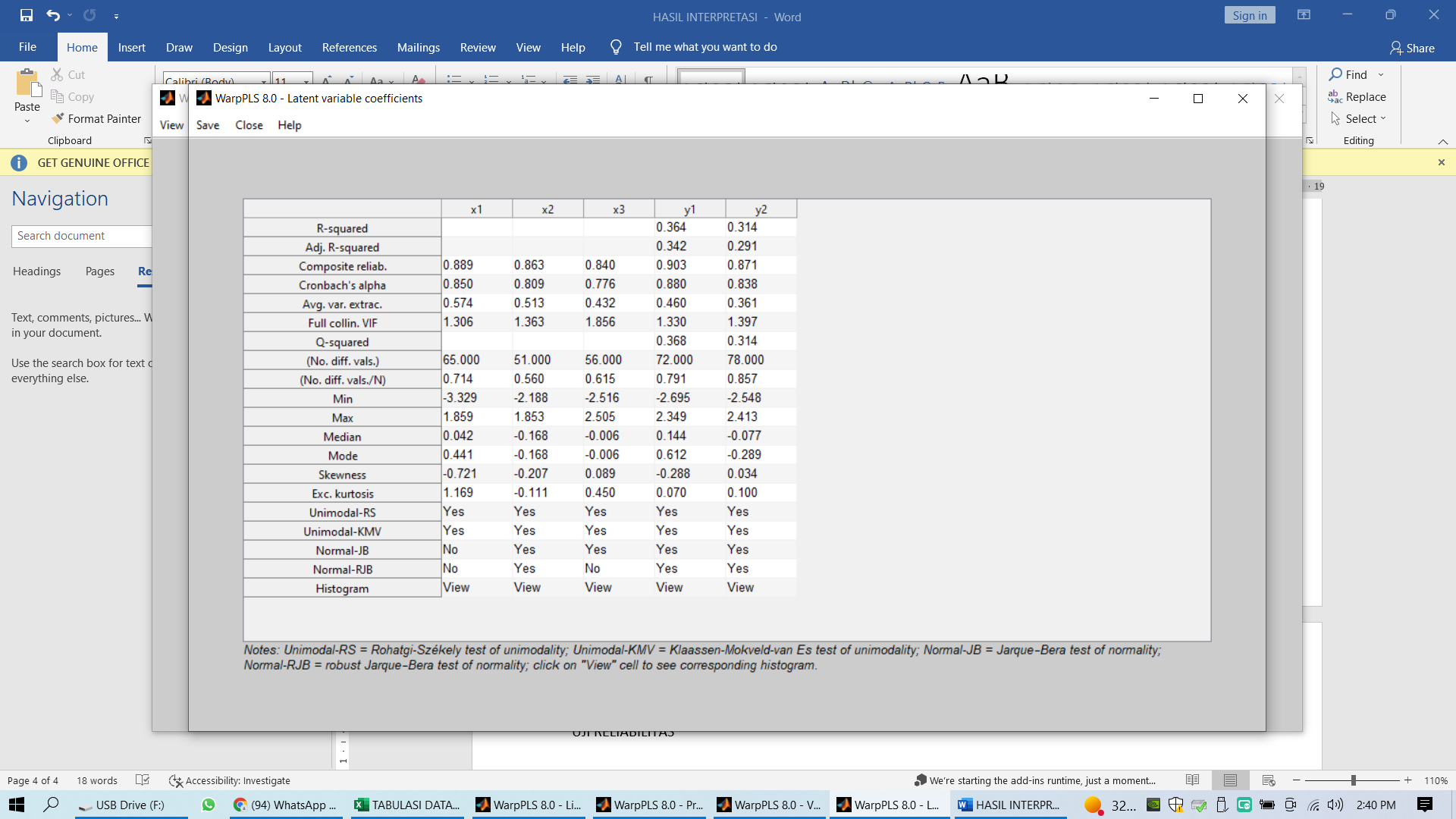 Lampiran 4Uji Outer ModelUJI CONVERGENT VALIDITY           HASIL LAODING FACTOR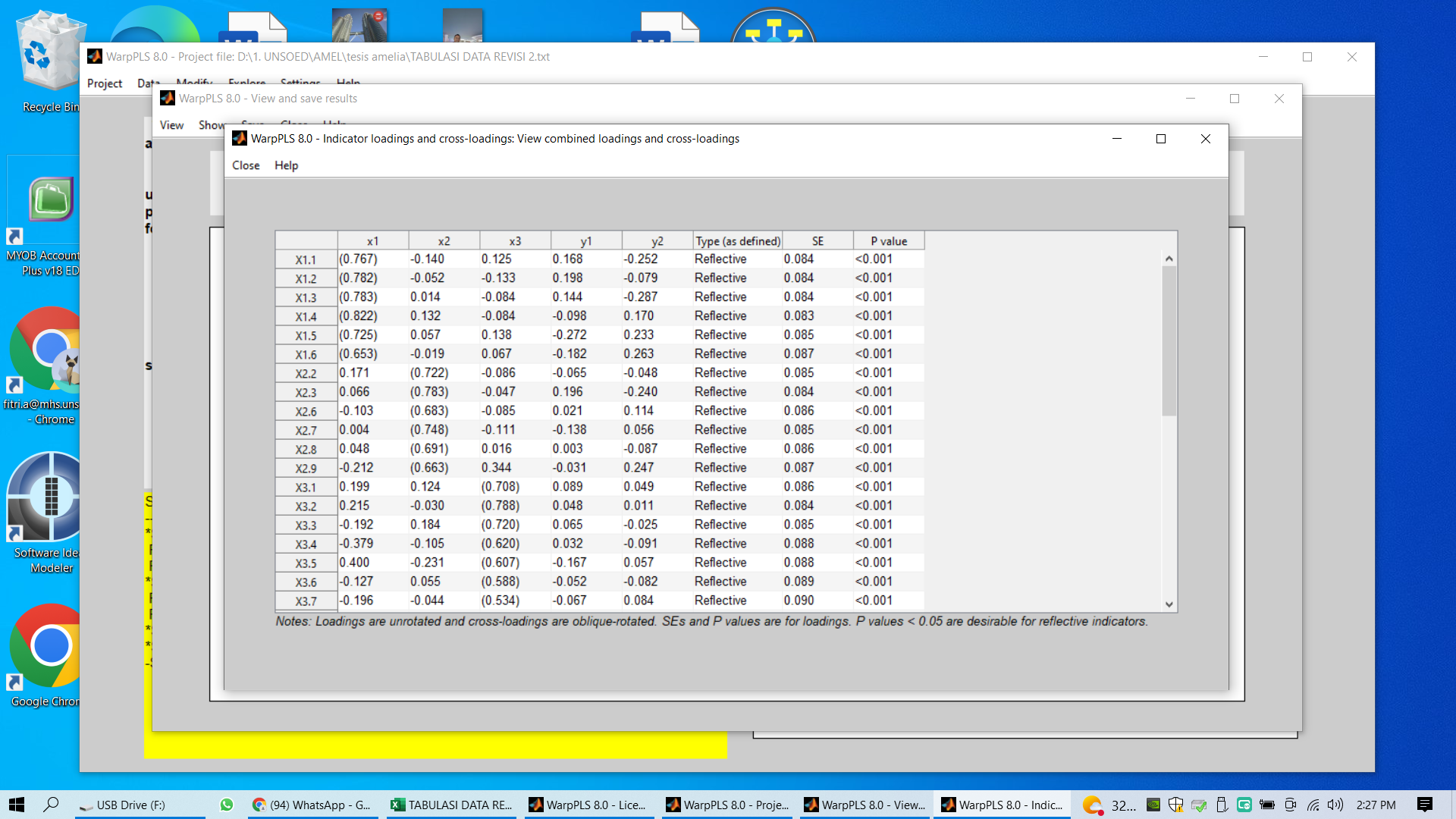 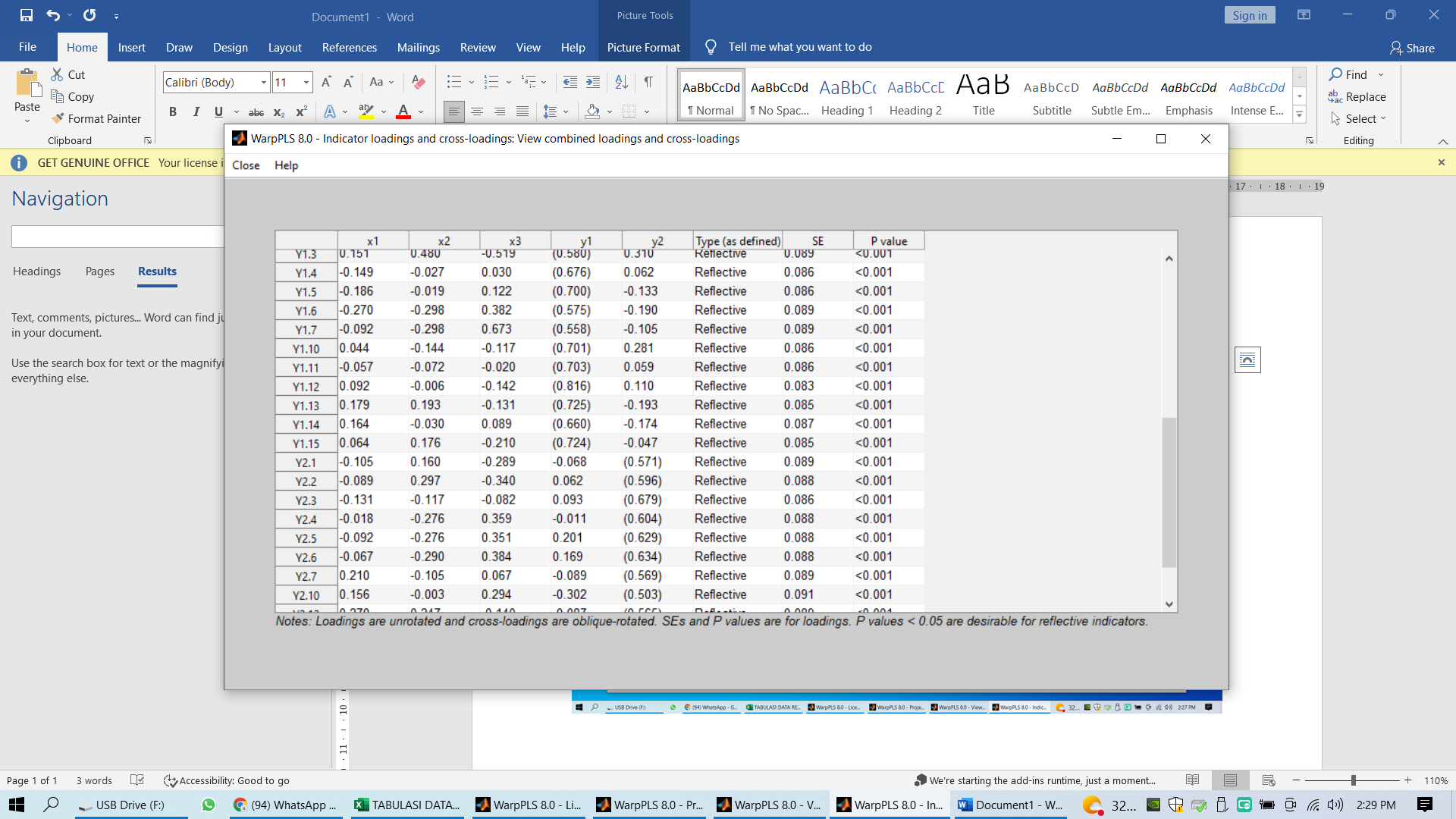 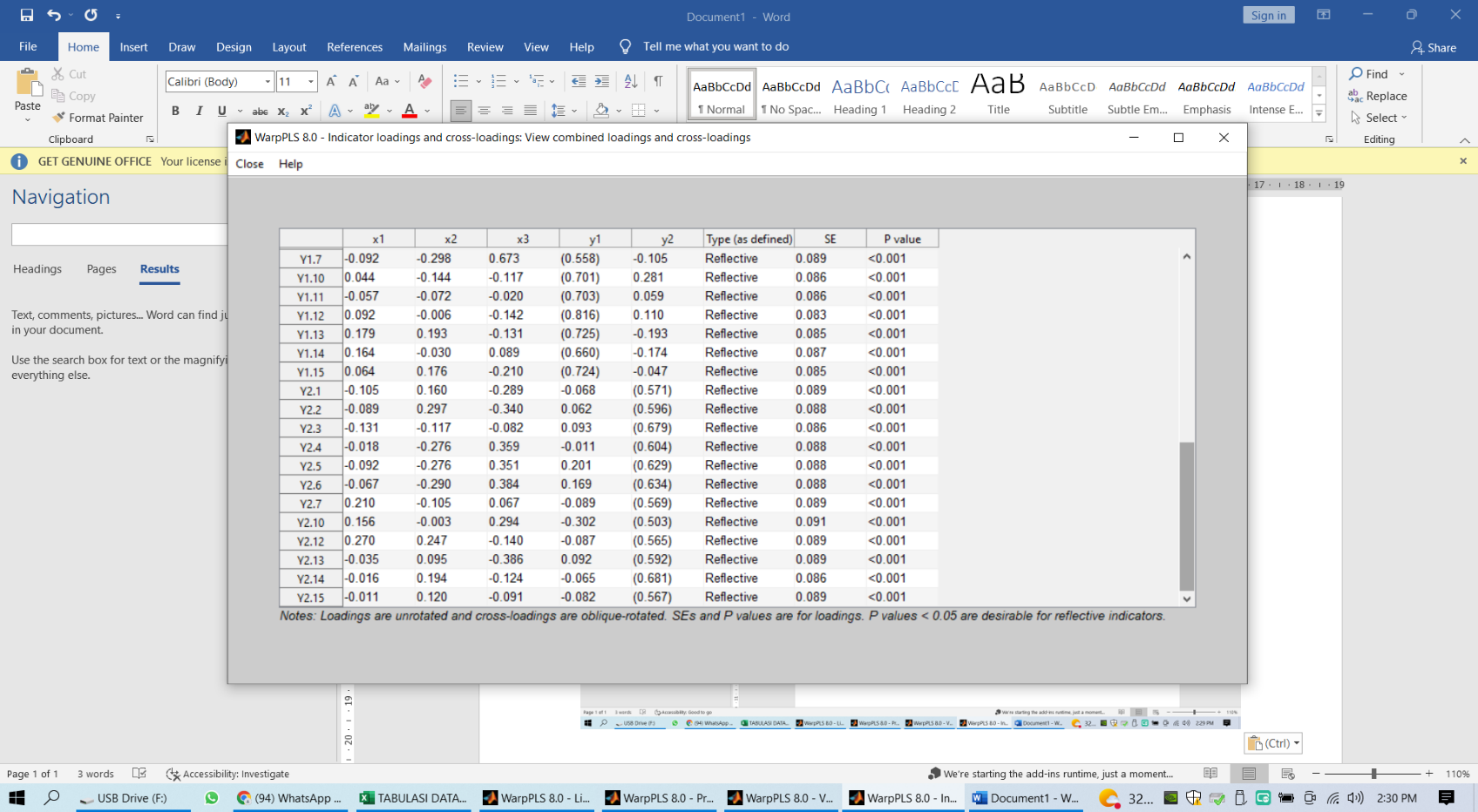 UJI DESCRIMINAT VALIDITY            HASIL CROS LOADING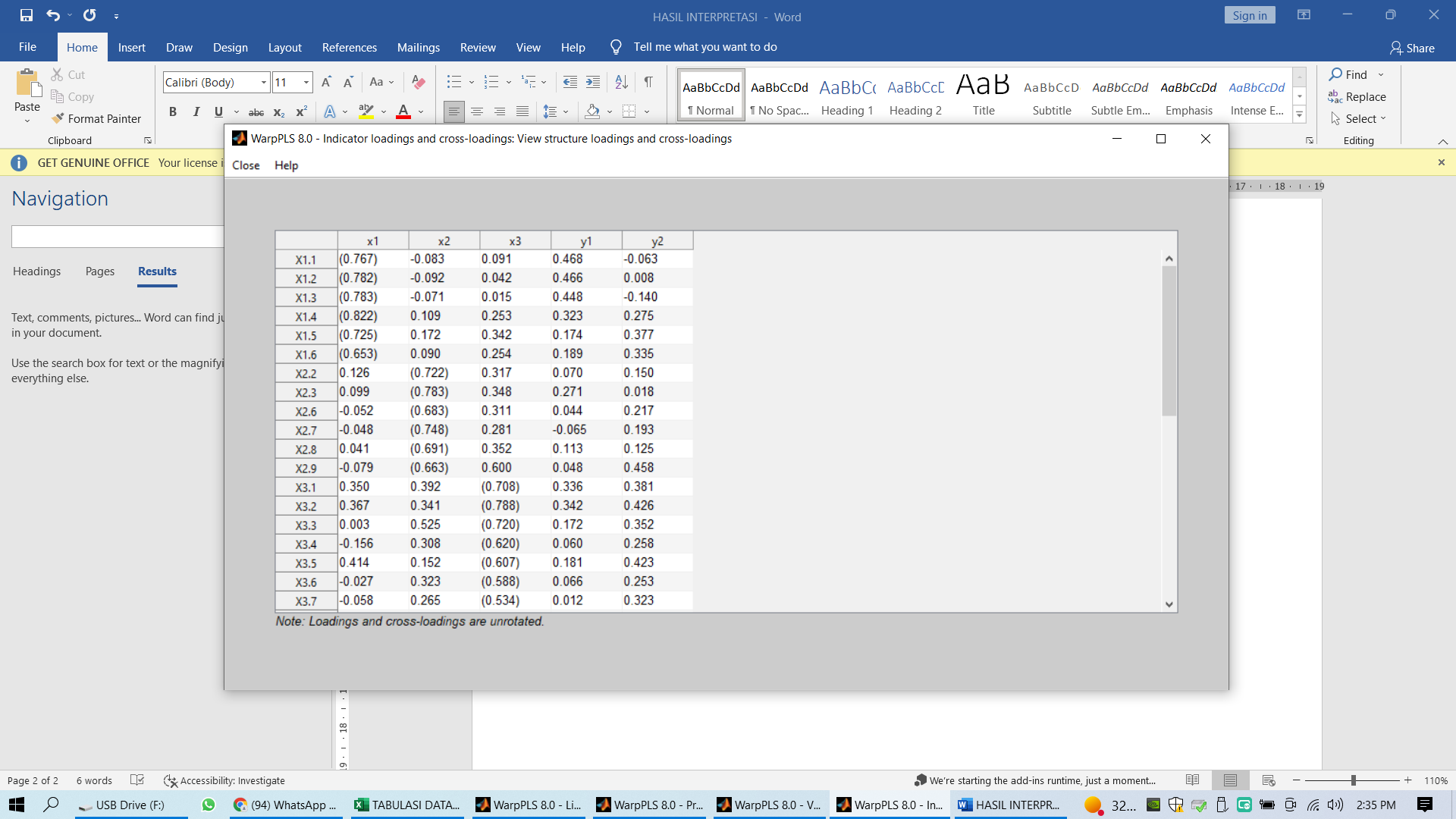 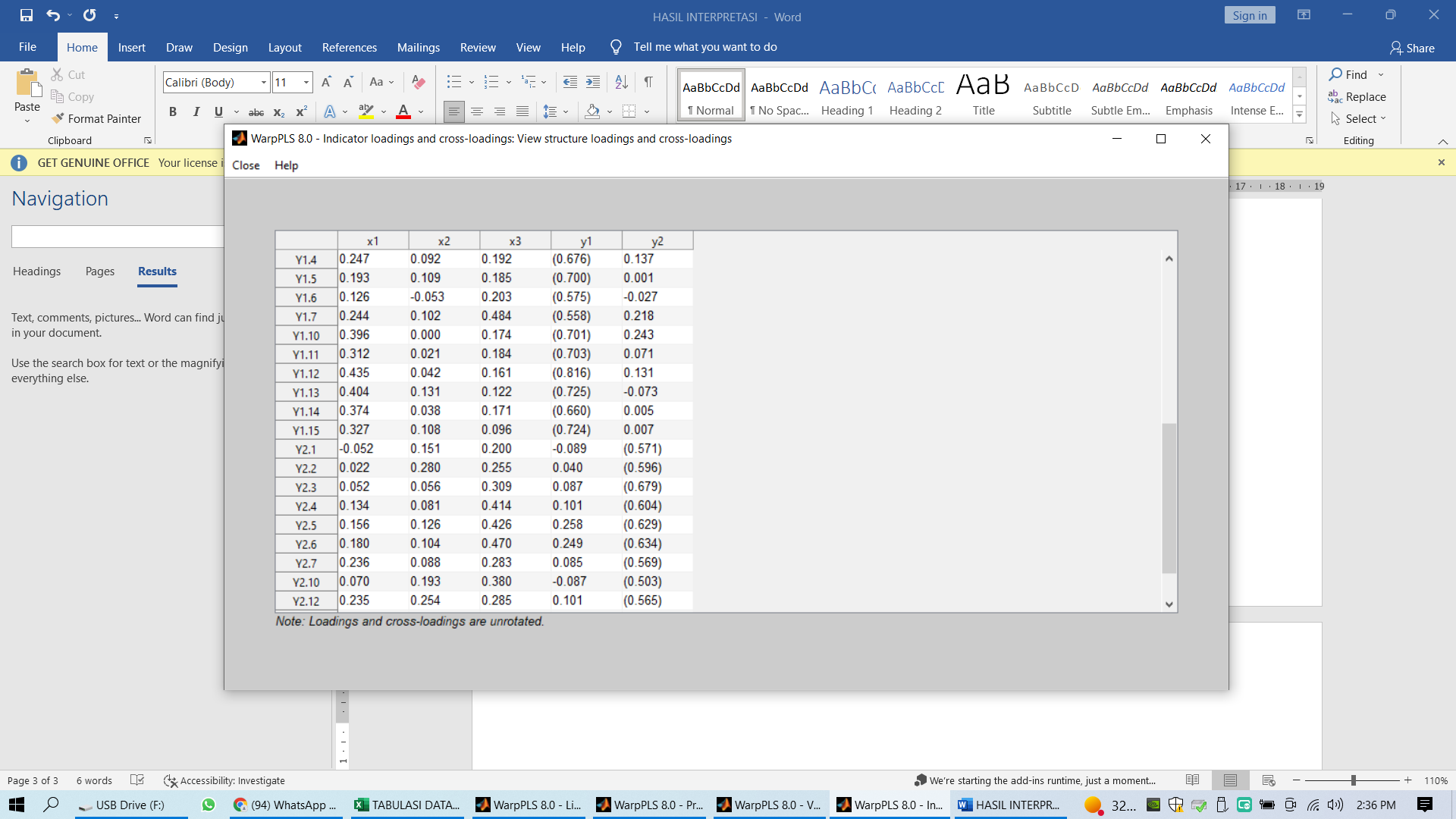 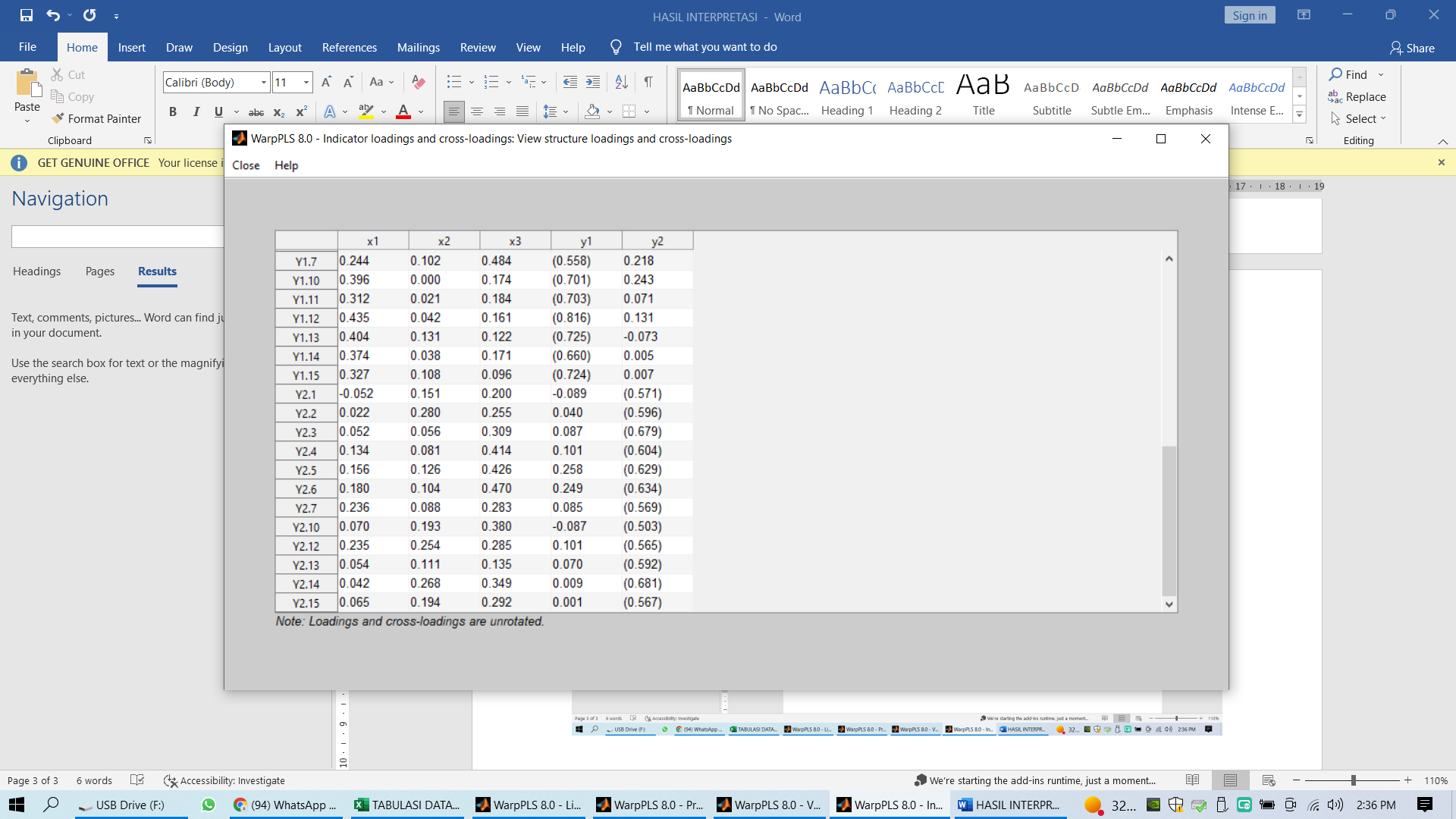 UJI COMPOSITE RELIABILITY (.0,70) Lampiran 5Uji Inner ModelHASIL MODEL FIT DAN KUALITY INDICATE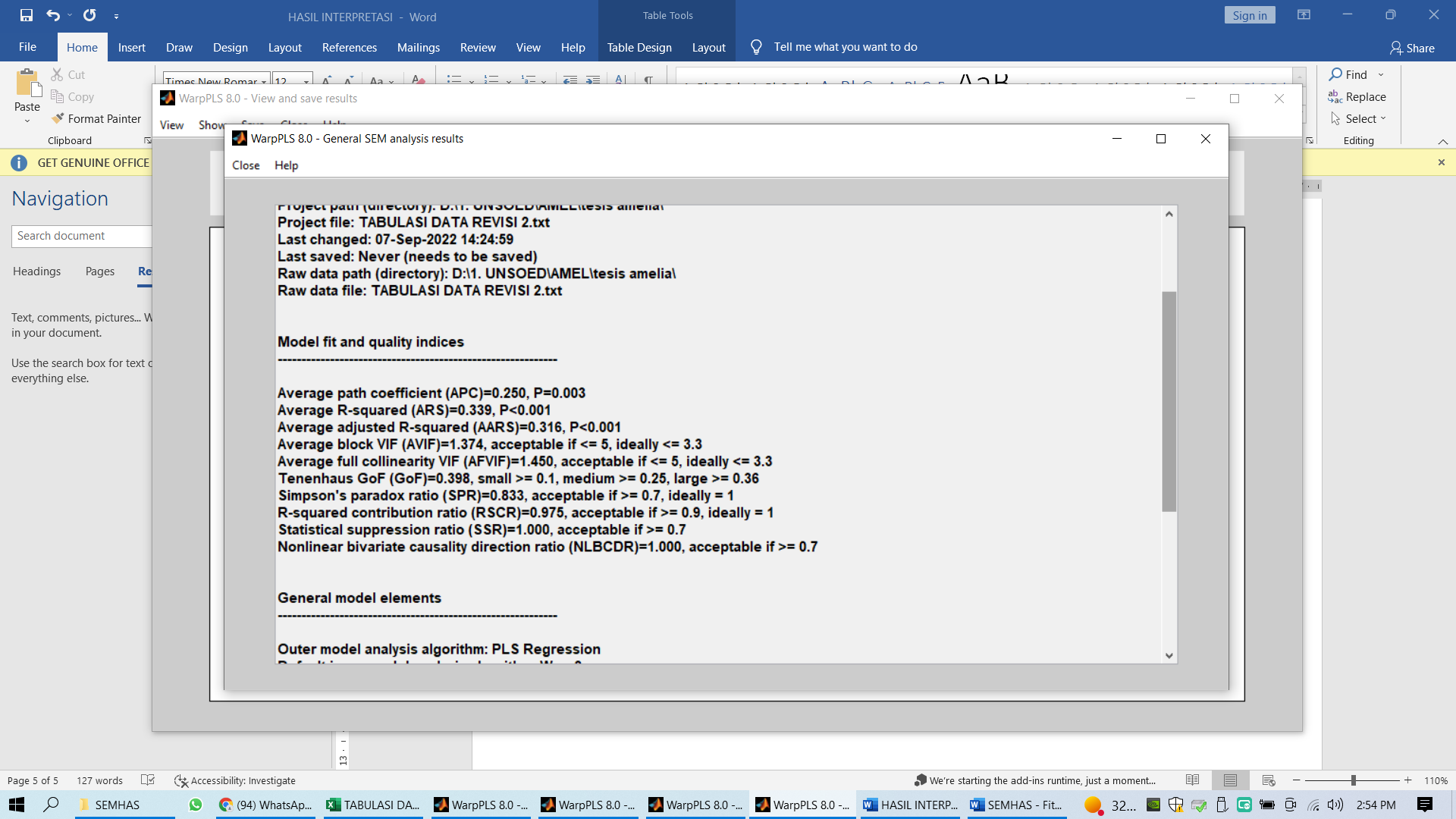 Lampiran 6 UJI HIPOTESIS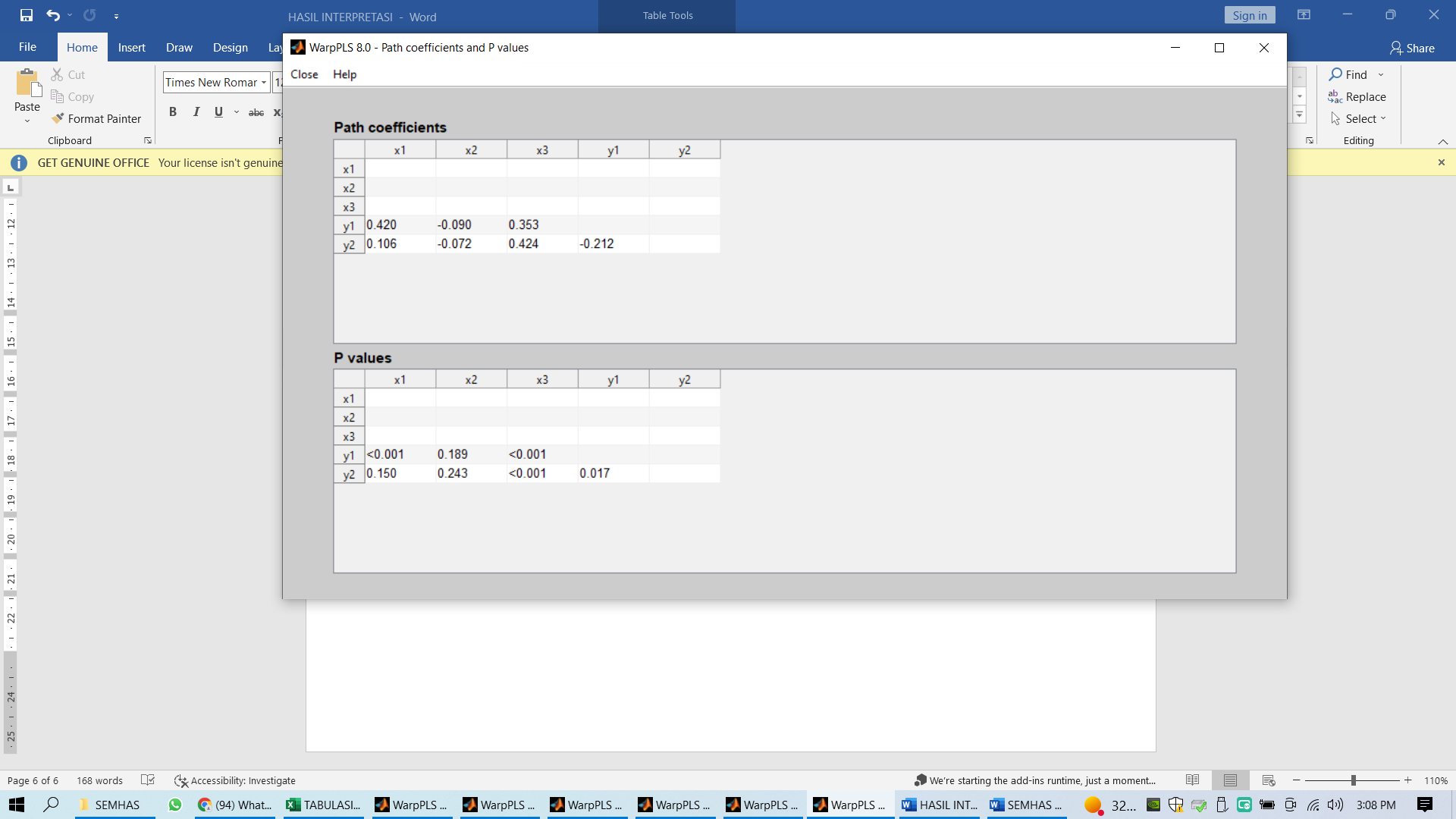 Lampiran 7 UJI MEDIASI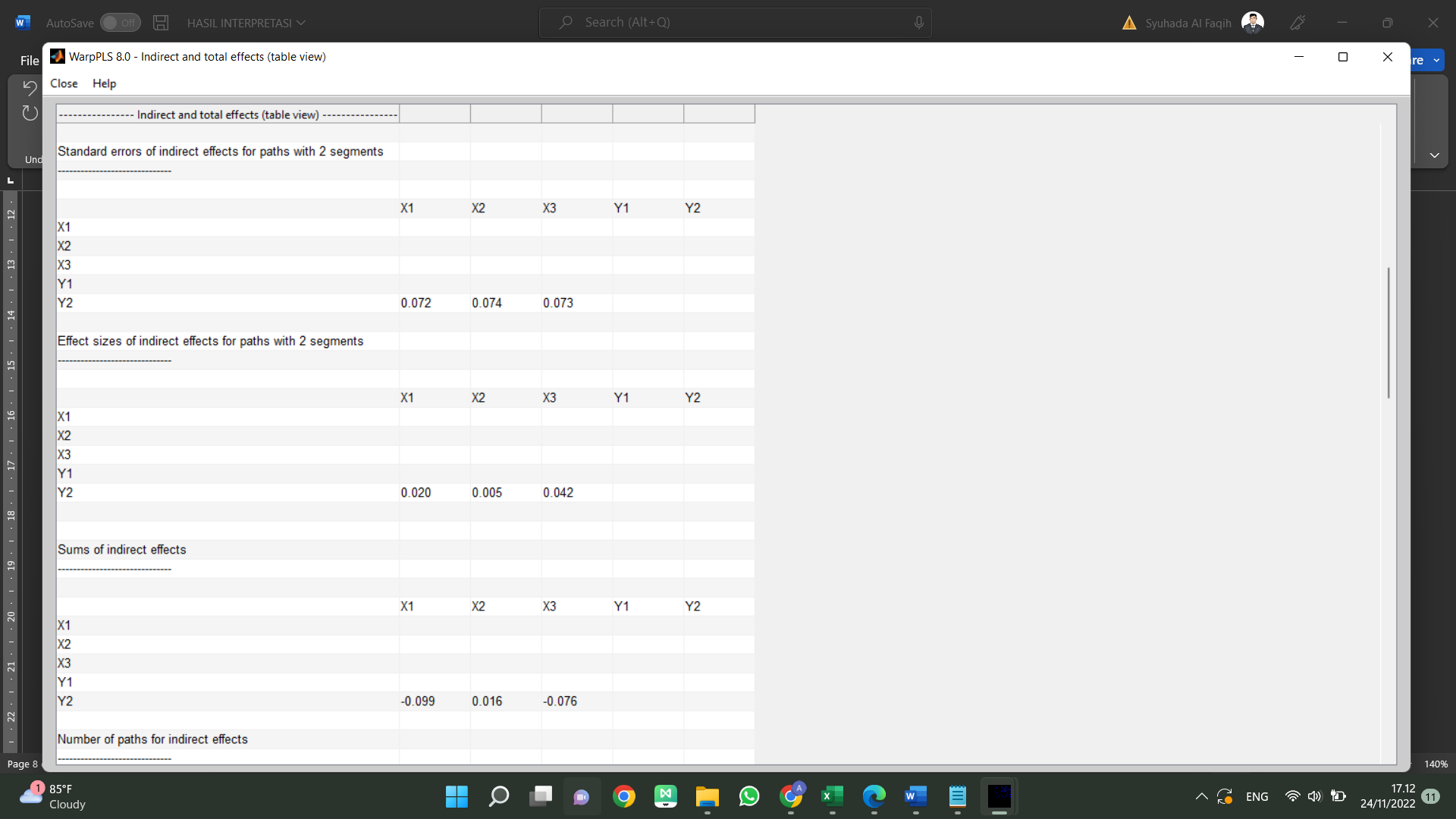 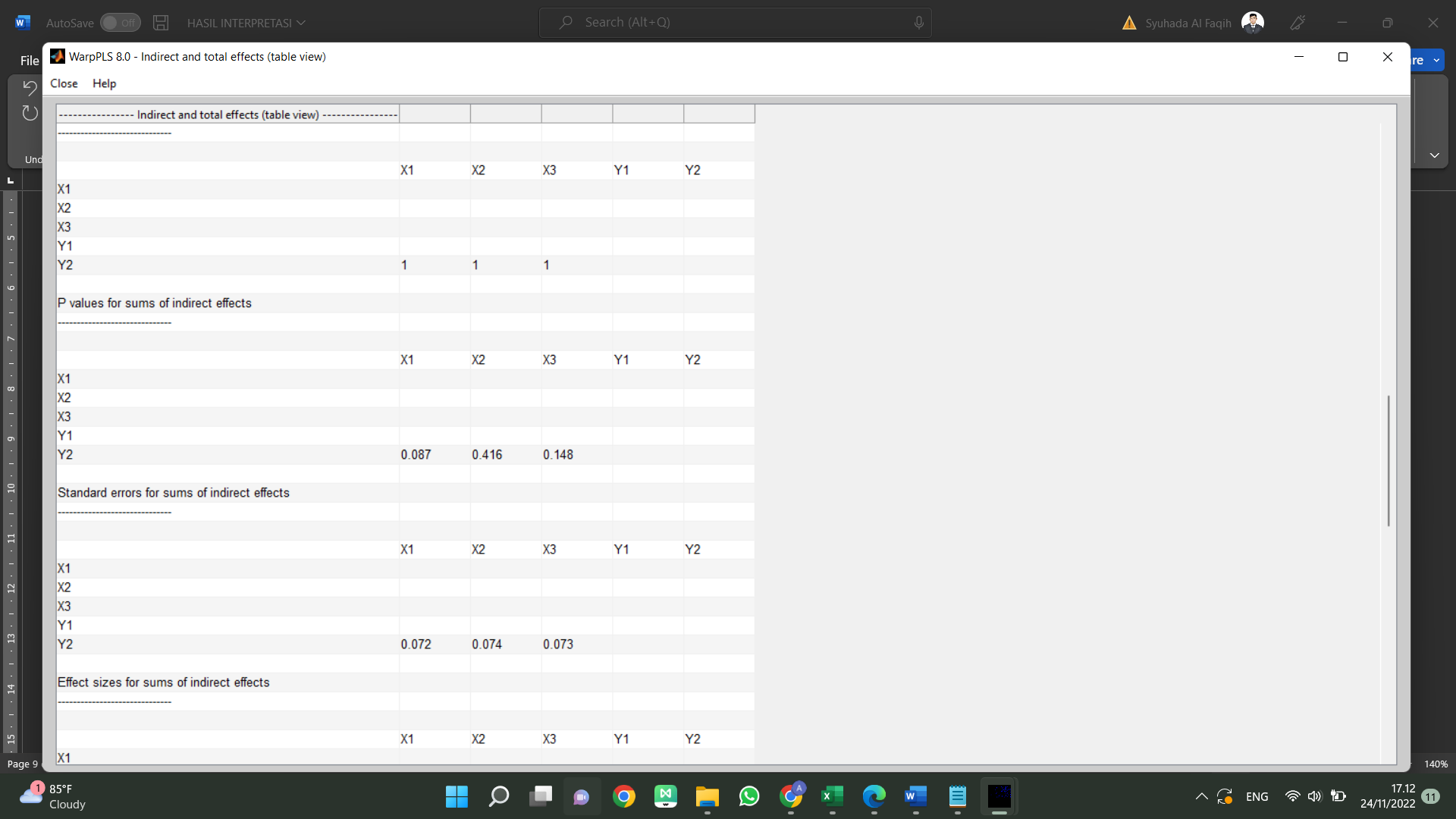 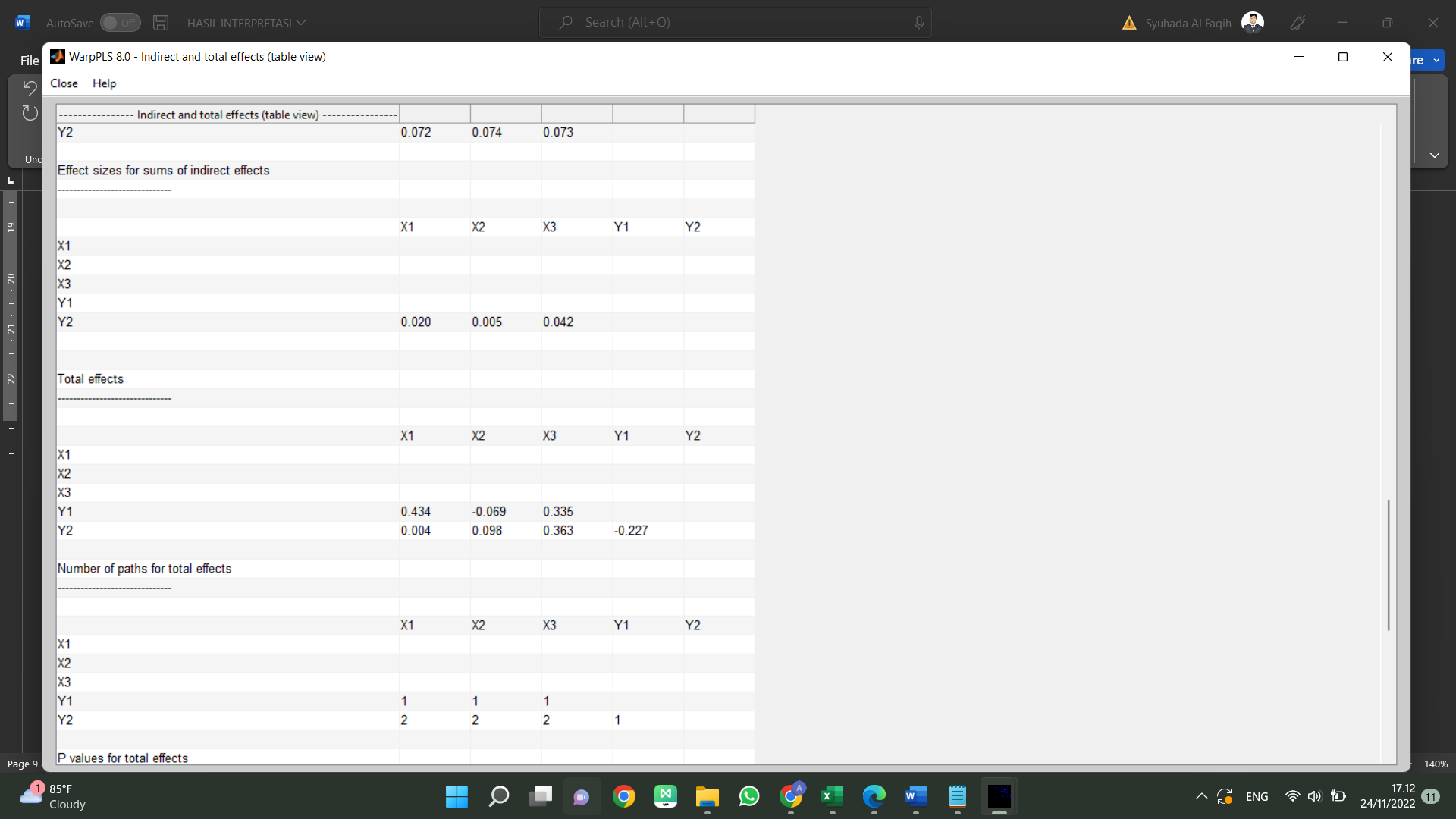 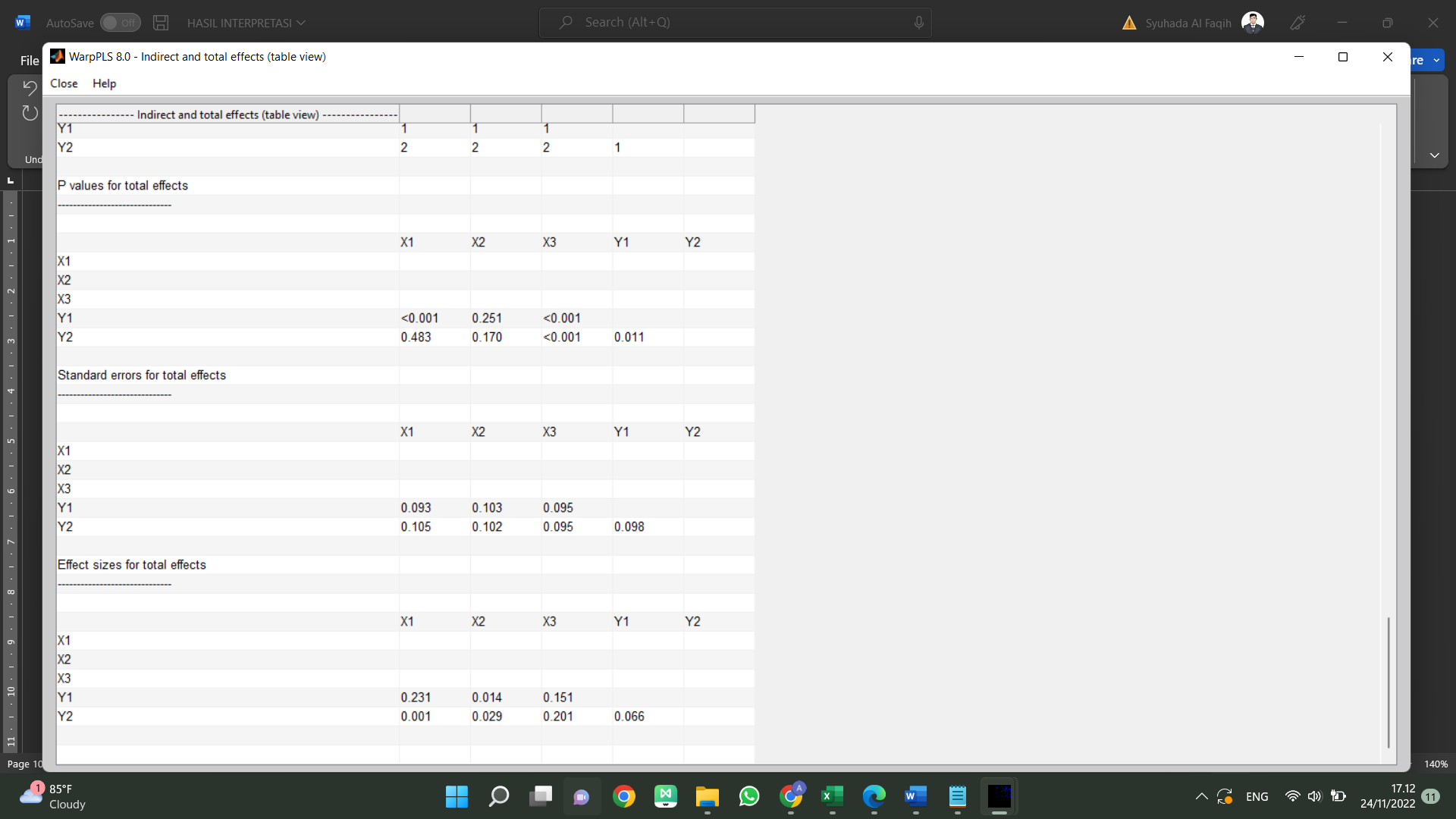 NoPertanyaanAlternatif JawabanAlternatif JawabanAlternatif JawabanAlternatif JawabanAlternatif JawabanNoPertanyaanSTSTSNSSSPenguasaan materi dan metode pengajaranPenguasaan materi dan metode pengajaranPenguasaan materi dan metode pengajaranPenguasaan materi dan metode pengajaranPenguasaan materi dan metode pengajaranPenguasaan materi dan metode pengajaranPenguasaan materi dan metode pengajaran1.Saya memahami tugas kerja yang menjadi tangungjawab saya2.Saya memiliki kompetensi yang sesuai dengan tugas kerja saya3.Saya menguasai metode – metode pengajaran/ kerja yang ada di tempat kerja sayaKreativitas kerjaKreativitas kerjaKreativitas kerjaKreativitas kerjaKreativitas kerjaKreativitas kerjaKreativitas kerja4.Saya dapat melihat sisi baik dari setiap masalah yang ada 5.Saya senang mencoba suatu tugas kerja yang baru6.Saya senang mencari cara yang berbeda untuk menyelesaikan tugas kerja sayaEfektivitas Jam KerjaEfektivitas Jam KerjaEfektivitas Jam KerjaEfektivitas Jam KerjaEfektivitas Jam KerjaEfektivitas Jam KerjaEfektivitas Jam Kerja7.Saya memulai pekerjaan sesuai dengan waktu yang ditentukan 8.Saya menyelesaikan pekerjaan saya sesuai jam kerja yang ditentukan 9.Saya memenuhi waktu kerja sesuai dengan ketentuanKepuasan Mahasiswa Kepuasan Mahasiswa Kepuasan Mahasiswa Kepuasan Mahasiswa Kepuasan Mahasiswa Kepuasan Mahasiswa Kepuasan Mahasiswa 10.Saya mendapat penilaian baik dari mahasiswa 11.Saya tidak mendapatkan komplain dari mahasiswa12.Hasil kerja saya dapat dimengerti oleh mahasiswaPenguasaan Keadaan KelasPenguasaan Keadaan KelasPenguasaan Keadaan KelasPenguasaan Keadaan KelasPenguasaan Keadaan KelasPenguasaan Keadaan KelasPenguasaan Keadaan Kelas13.Saya dapat menghindari miss komunikasi14.Saya merasa tenang saat harus berbicara di depan umum15.Audien dapat tenang saat saya menyampaikan informasiNoPertanyaanAlternatif JawabanAlternatif JawabanAlternatif JawabanAlternatif JawabanAlternatif JawabanNoPertanyaanSTSTSNSSSKetidaksesuaian antara tuntutan pekerjaan dengan waktu kerjaKetidaksesuaian antara tuntutan pekerjaan dengan waktu kerjaKetidaksesuaian antara tuntutan pekerjaan dengan waktu kerjaKetidaksesuaian antara tuntutan pekerjaan dengan waktu kerjaKetidaksesuaian antara tuntutan pekerjaan dengan waktu kerjaKetidaksesuaian antara tuntutan pekerjaan dengan waktu kerjaKetidaksesuaian antara tuntutan pekerjaan dengan waktu kerja1.Saya merasa waktu saya habis hanya digunakan untuk bekerja2.Saya merasa pekerjaan saya tidak mengenal waktu3.Saya sering harus bekerja lembur untuk menyelesaikan pekerjaan sayaPerasaan yang muncul saat bekerjaPerasaan yang muncul saat bekerjaPerasaan yang muncul saat bekerjaPerasaan yang muncul saat bekerjaPerasaan yang muncul saat bekerjaPerasaan yang muncul saat bekerjaPerasaan yang muncul saat bekerja4.Saya merasa gelisah atau gugup karena pekerjaan saya 5.Saya merasa tidak nyaman dengan pekerjaan saya6.Saya merasa pekerjaan saya tidak sesuai dengan kompetensi sayaNoPertanyaanAlternatif JawabanAlternatif JawabanAlternatif JawabanAlternatif JawabanAlternatif JawabanNoPertanyaanSTSTSNSSSKeseimbangan waktu kerja dan personalKeseimbangan waktu kerja dan personalKeseimbangan waktu kerja dan personalKeseimbangan waktu kerja dan personalKeseimbangan waktu kerja dan personalKeseimbangan waktu kerja dan personalKeseimbangan waktu kerja dan personal1.Pekerjaan memberikan saya energi untuk mengejar aktivitas di luar pekerjaan yang penting bagi saya2.Kehidupan pribadi memberikan saya energy untuk melakukan pekerjaan saya3.Kehidupan pribadi saya membantu saya untuk rileks dan merasa siap untuk bekerja di hari berikutnyaKeseimbangan peranKeseimbangan peranKeseimbangan peranKeseimbangan peranKeseimbangan peranKeseimbangan peranKeseimbangan peran4.Aktivitas yang saya lakukan di tempat kerja membantu saya dalam menangani masalah – masalah pribadi dan praktis di rumah5.Saya merasa berhasil membangun kehidupan keluarga dan karir yang ideal6.Saya merasa nyaman memiliki keluarga yang dapat mendukung pekerjaan sayaKestabilan perasaan senang dalam bekerja dan personalKestabilan perasaan senang dalam bekerja dan personalKestabilan perasaan senang dalam bekerja dan personalKestabilan perasaan senang dalam bekerja dan personalKestabilan perasaan senang dalam bekerja dan personalKestabilan perasaan senang dalam bekerja dan personalKestabilan perasaan senang dalam bekerja dan personal7.Aktivitas pribadi saya membuat saya memiliki suasana hati yang lebih baik saat bekerja8.Saya merasa suasana hati saya ditempat kerja lebih baik karena hal – hal lain yang terjadi di hidup saya berjalan dengan baik9.Saya merasa bangga dengan pekerjaan dan kehidupan saya saat iniNoPertanyaanAlternatif JawabanAlternatif JawabanAlternatif JawabanAlternatif JawabanAlternatif JawabanNoPertanyaanSTSTSNSSSDaya tahan dalam bekerjaDaya tahan dalam bekerjaDaya tahan dalam bekerjaDaya tahan dalam bekerjaDaya tahan dalam bekerjaDaya tahan dalam bekerjaDaya tahan dalam bekerja1.Saya merasa bersamangat ketika berangkat bekerja2.Mudah bagi saya mengumpulkan tenaga saat bekerja3.Saya bersungguh – sungguh untuk menyelesaikan masalah yang berkaitan dengan pekerjaan sayaTanggungjawab dan kebanggaan pada pekerjaanTanggungjawab dan kebanggaan pada pekerjaanTanggungjawab dan kebanggaan pada pekerjaanTanggungjawab dan kebanggaan pada pekerjaanTanggungjawab dan kebanggaan pada pekerjaanTanggungjawab dan kebanggaan pada pekerjaanTanggungjawab dan kebanggaan pada pekerjaan4.Saya merasa tidak nyaman ketika meninggalkan tugas yang menjadi tanggungjawab saya5.Saya merasa bahwa saya memberikan pengaruh baik kepada orang lain melalui pekerjaan saya6.Saya merasa pekerjaan saya adalah sebuah tantangan yang harus saya lakukanMenikmati pekerjaannyaMenikmati pekerjaannyaMenikmati pekerjaannyaMenikmati pekerjaannyaMenikmati pekerjaannyaMenikmati pekerjaannyaMenikmati pekerjaannya7.Saya bersedia meluangkan banyak waktu untuk menyelesaikan pekerjaan saya8.Ketika bekerja saya tidak memikirkan hal lain di luar pekerjaan saya9.Ketika bekerja, waktu berlalu begitu cepatNoPertanyaanAlternatif JawabanAlternatif JawabanAlternatif JawabanAlternatif JawabanAlternatif JawabanNoPertanyaanSTSTSNSSSKepuasan terhadap pekerjaan itu sendiriKepuasan terhadap pekerjaan itu sendiriKepuasan terhadap pekerjaan itu sendiriKepuasan terhadap pekerjaan itu sendiriKepuasan terhadap pekerjaan itu sendiriKepuasan terhadap pekerjaan itu sendiriKepuasan terhadap pekerjaan itu sendiri1.Saya dapat bekerja dengan baik karena sesuai dengan kompetensi saya 2.Saya merasa nyaman dengan lingkungan kerja3.Saya merasa senang dalam bekerja karena didukung oleh sarana dan prasarana yang memadaiKepuasan terhadap atasanKepuasan terhadap atasanKepuasan terhadap atasanKepuasan terhadap atasanKepuasan terhadap atasanKepuasan terhadap atasanKepuasan terhadap atasan4.Pimpinan memberikan apresiasi ketika saya melakukan pekerjaan dengan baik5.Pempinan mampu bersikap tegas kepada pegawai pada saat yang tepat6.Pimpinan memberikan kepercayaan terhadap pekerjaan yang dilakukanKepuasan terhadap rekan kerjaKepuasan terhadap rekan kerjaKepuasan terhadap rekan kerjaKepuasan terhadap rekan kerjaKepuasan terhadap rekan kerjaKepuasan terhadap rekan kerjaKepuasan terhadap rekan kerja7.Saya merasa rekan kerja selalu peduli jika terdapat masalah dalam pekerjaan8.Saya merasa mendapat dukungan yang kuat diantara sesama rekan kerja9.Saya merasa suasana kekeluargaan diantara sesama pegawaiKepuasan terhadap promosiKepuasan terhadap promosiKepuasan terhadap promosiKepuasan terhadap promosiKepuasan terhadap promosiKepuasan terhadap promosiKepuasan terhadap promosi10.Institusi memberikan kesempatan bagi saya untuk mengembangkan diri melalui pendidikan formal, pelatihan, seminar, dll11.Saya merasa memiliki peluang untuk mengembangkan karir12.Setiap pekerja memiliki kesempatan untuk dipromosikanKepuasan terhadap gaji/ upahKepuasan terhadap gaji/ upahKepuasan terhadap gaji/ upahKepuasan terhadap gaji/ upahKepuasan terhadap gaji/ upahKepuasan terhadap gaji/ upahKepuasan terhadap gaji/ upah13.Saya merasa besar gaji yang saya terima sudah sesuai dengan pekerjaan yang saya lakukan14.Jika saya bekerja lembur, maka saya mendapatkan imbalan yang sesuai15.Saya diberikan tujangan sesuai dengan standar yang adaSTRES KERJA (X1)STRES KERJA (X1)STRES KERJA (X1)STRES KERJA (X1)STRES KERJA (X1)STRES KERJA (X1)WORK LIFE BALANCE (X2)WORK LIFE BALANCE (X2)WORK LIFE BALANCE (X2)WORK LIFE BALANCE (X2)WORK LIFE BALANCE (X2)WORK LIFE BALANCE (X2)WORK LIFE BALANCE (X2)WORK LIFE BALANCE (X2)WORK LIFE BALANCE (X2)X1.1X1.2X1.3X1.4X1.5X1.6X2.1X2.2X2.3X2.4X2.5X2.6X2.7X2.8X2.9411455455445355343445444433445244444444334434111333355334555242444433444444111322344245524444444444444444423344333333433344444353444443442444244244444213444424444454333443355335544354444344434443444444344422344333443355335555554444444435443444442444445433333443355335544555444444444444444444555444444545444555555544555555444444444545545434433333444444434433333555555555555544555555555444444232344255334445434433444334444333245355334433334554355344344211141334335455113333333333333444444344334434255444555455534233233334434344333333444444222233333444444444343554545445454423444444334555442444433334323343444444444434443444343444445553555555555555232334233333434444344455434554444444344444444444444443344333344455344335544332244333335533522444344335335222244255345555444554444445545444455444445445211334455445554222555355445555333555355445555222444244444444244444555444445211555354535335111113445535555332333233233333544333244335443211255253145434422444344234444223244444444444444555244445444444444444444444444444444444444444444444444444444555444444444221355221154435442344344424444343444145445445433444344344444433444344344444333443345445545323444455435545535555335554435354555444444444433444344344444433444344344444444443343333343444445344345544555555444444444454555444444454343444244345444343444244344444343444344344444444444334334443534445444435443333445344335445EMPLOYEE ENGAGEMENT (X3)EMPLOYEE ENGAGEMENT (X3)EMPLOYEE ENGAGEMENT (X3)EMPLOYEE ENGAGEMENT (X3)EMPLOYEE ENGAGEMENT (X3)EMPLOYEE ENGAGEMENT (X3)EMPLOYEE ENGAGEMENT (X3)EMPLOYEE ENGAGEMENT (X3)EMPLOYEE ENGAGEMENT (X3)X3.1X3.2X3.3X3.4X3.5X3.6X3.7X3.8X3.9444535533445544434434444224234434434444444334334534433444555433333344444334344322444424424344244424444444434444444324444444333555555534444544313434444333444444434444444433555444333555444433444444444454455544444444443444444455334444544445545445444344434334333333444554344445534525224433344444544434445444542333434334333444333444444334545434445545555333334444334444444434444444324555553555434434444435555334534444334444444433433444334334444333445554324444544435545244444554444444335434325555555545555555545444444334555554444555533535535535535333333333344444334344555543334434324444444444444444444444444444444444444444444444434343234545544524444544424544444434544444334544444334444444444544434225555454345444444433544444334544444334443433434434444334444444334544445334444444434444444444444444434444444333434434434444544433KEPUASAN KERJA (Y1)KEPUASAN KERJA (Y1)KEPUASAN KERJA (Y1)KEPUASAN KERJA (Y1)KEPUASAN KERJA (Y1)KEPUASAN KERJA (Y1)KEPUASAN KERJA (Y1)KEPUASAN KERJA (Y1)KEPUASAN KERJA (Y1)KEPUASAN KERJA (Y1)KEPUASAN KERJA (Y1)KEPUASAN KERJA (Y1)KEPUASAN KERJA (Y1)KEPUASAN KERJA (Y1)KEPUASAN KERJA (Y1)Y1.1Y1.2Y1.3Y1.4Y1.5Y1.6Y1.7Y1.8Y1.9Y1.10Y1.11Y1.12Y1.13Y1.14Y1.15555433454454234444444555444434444434444444324443333444333222444444444444112343333444333222554444445555555444444533544233444224345343323444424444244422444333444333334443333444333333444554444444333445333455555433443333444333333454444555555545444444455544332443333444333333444444444444444444555544544444444555544444333343444544444444343444544444444343555555555555555555444444333444333444444444444445454443323344433334433333433333333444333444333444333333444344454244334432224333233333454444444444344444444444555524444344444443434444444444444444444444444444444545544445445445555555555445444444444444444333444444444444444444444444444444555555555555444433334333343333543434445444433444344444444333443444444444333444343345443331443444344333232554444444444444434444444444444444544444554444444454444444544433444333333333554223445444444554223445333333444444444343222554444444333333555545544544333444444455553333433323334333223344444545444434453443455222111444334344443434444334444444444444434444444444444444444444444444444444444444444444444444444554323344434434451214455442111442434444443222544234444543344444334443343333444334443343333554444444444334455444445343425444444545544333555333344555334444334443343333444334443343333344444444433333454444444444424444444444444444445444454454445544444444444534444444444444434444444444444434444344344443444445333444443344444333444555423KINERJA (Y2)KINERJA (Y2)KINERJA (Y2)KINERJA (Y2)KINERJA (Y2)KINERJA (Y2)KINERJA (Y2)KINERJA (Y2)KINERJA (Y2)KINERJA (Y2)KINERJA (Y2)KINERJA (Y2)KINERJA (Y2)KINERJA (Y2)KINERJA (Y2)Y2.1Y2.2Y2.3Y2.4Y2.5Y2.6Y2.7Y2.8Y2.9Y2.10Y2.11Y2.12Y2.13Y2.14Y2.15555455343445455555555555555444555444554424444444333444555444545544554414444444333444555555555555333434554444554444434544544433444424444554422444444444554434554444454444444454444444544334444444344444444333444433444444454444444444444333444433444443444444444444444454444444555454443434443444454443433443343444444444443333445554445333334444444444333334444333444444333444444444444344444333444444545445353334455554444444445544444333333333333554444333444444544434344343234444344344333222555444444434334555445444424444444333233343333444444444444444555555555555552544454544535445555444554444434555555555344434544455555445455555555544444444555555555555555444433334333433554445444444343444444555434444444343444444444544443444434433444545334444444434554544553323444554444444444455454444444455555445444555444444453444444434555555555545454555555555545454444443433444444555444454555444555555442334545554444435433443434344333444433424344435444444555555445555455444443433333444554445444434444544444444344434444444444444444444444444444444444444444444444555434444434444545555515533555554455444423444555444454444434544443444544444544443444544444554454454434544554433244344443555555555445444555445555454455544443444544444544443444544444544443444434443544344544444434554444444444444544444444445454555344444444444455344444444444555344444444444444433444434434555544555333433555444444433444CorrelationsCorrelationsCorrelationsCorrelationsCorrelationsCorrelationsCorrelationsCorrelationsCorrelationsX1.1X1.2X1.3X1.4X1.5X1.6TotalX1X1.1Pearson Correlation1.556*.573**.449*.612**.354.816**X1.1Sig. (2-tailed).011.008.047.004.126.000X1.1N20202020202020X1.2Pearson Correlation.556*1.766**.614**.317.228.845**X1.2Sig. (2-tailed).011.000.004.173.333.000X1.2N20202020202020X1.3Pearson Correlation.573**.766**1.530*.343.147.818**X1.3Sig. (2-tailed).008.000.016.138.538.000X1.3N20202020202020X1.4Pearson Correlation.449*.614**.530*1.702**.377.735**X1.4Sig. (2-tailed).047.004.016.001.102.000X1.4N20202020202020X1.5Pearson Correlation.612**.317.343.702**1.642**.693**X1.5Sig. (2-tailed).004.173.138.001.002.001X1.5N20202020202020X1.6Pearson Correlation.354.228.147.377.642**1.529*X1.6Sig. (2-tailed).126.333.538.102.002.017X1.6N20202020202020TotalX1Pearson Correlation.816**.845**.818**.735**.693**.529*1TotalX1Sig. (2-tailed).000.000.000.000.001.017TotalX1N20202020202020*. Correlation is significant at the 0.05 level (2-tailed).*. Correlation is significant at the 0.05 level (2-tailed).*. Correlation is significant at the 0.05 level (2-tailed).*. Correlation is significant at the 0.05 level (2-tailed).*. Correlation is significant at the 0.05 level (2-tailed).*. Correlation is significant at the 0.05 level (2-tailed).*. Correlation is significant at the 0.05 level (2-tailed).*. Correlation is significant at the 0.05 level (2-tailed).*. Correlation is significant at the 0.05 level (2-tailed).**. Correlation is significant at the 0.01 level (2-tailed).**. Correlation is significant at the 0.01 level (2-tailed).**. Correlation is significant at the 0.01 level (2-tailed).**. Correlation is significant at the 0.01 level (2-tailed).**. Correlation is significant at the 0.01 level (2-tailed).**. Correlation is significant at the 0.01 level (2-tailed).**. Correlation is significant at the 0.01 level (2-tailed).**. Correlation is significant at the 0.01 level (2-tailed).**. Correlation is significant at the 0.01 level (2-tailed).CorrelationsCorrelationsCorrelationsCorrelationsCorrelationsCorrelationsCorrelationsCorrelationsCorrelationsCorrelationsCorrelationsCorrelationsX2.1X2.2X2.3X2.4X2.5X2.6X2.7X2.8X2.9TotalX2X2.1Pearson Correlation1-.141.057.667**.316.047-.326.050.056.393X2.1Sig. (2-tailed).553.811.001.175.844.161.833.816.087X2.1N20202020202020202020X2.2Pearson Correlation-.1411.632**-.141-.145.363.281.183.297.583**X2.2Sig. (2-tailed).553.003.553.543.116.230.439.203.007X2.2N20202020202020202020X2.3Pearson Correlation.057.632**1-.171-.175.439.341.429.589**.758**X2.3Sig. (2-tailed).811.003.471.460.053.142.059.006.000X2.3N20202020202020202020X2.4Pearson Correlation.667**-.141-.1711.063-.235-.586**.353-.167.390X2.4Sig. (2-tailed).001.553.471.791.318.007.127.481.422X2.4N20202020202020202020X2.5Pearson Correlation.316-.145-.175.0631.391-.052-.063-.070.373X2.5Sig. (2-tailed).175.543.460.791.088.828.792.770.245X2.5N20202020202020202020X2.6Pearson Correlation.047.363.439-.235.3911.502*.013.014.604**X2.6Sig. (2-tailed).844.116.053.318.088.024.957.953.005X2.6N20202020202020202020X2.7Pearson Correlation-.326.281.341-.586**-.052.502*1-.100.150.372X2.7Sig. (2-tailed).161.230.142.007.828.024.674.527.246X2.7N20202020202020202020X2.8Pearson Correlation.050.183.429.353-.063.013-.1001.500*.573**X2.8Sig. (2-tailed).833.439.059.127.792.957.674.025.008X2.8N20202020202020202020X2.9Pearson Correlation.056.297.589**-.167-.070.014.150.500*1.558*X2.9Sig. (2-tailed).816.203.006.481.770.953.527.025.011X2.9N20202020202020202020TotalX2Pearson Correlation.393.583**.758**.190.273.604**.272.573**.558*1TotalX2Sig. (2-tailed).087.007.000.422.245.005.246.008.011TotalX2N20202020202020202020**. Correlation is significant at the 0.01 level (2-tailed).**. Correlation is significant at the 0.01 level (2-tailed).**. Correlation is significant at the 0.01 level (2-tailed).**. Correlation is significant at the 0.01 level (2-tailed).**. Correlation is significant at the 0.01 level (2-tailed).**. Correlation is significant at the 0.01 level (2-tailed).**. Correlation is significant at the 0.01 level (2-tailed).**. Correlation is significant at the 0.01 level (2-tailed).**. Correlation is significant at the 0.01 level (2-tailed).**. Correlation is significant at the 0.01 level (2-tailed).**. Correlation is significant at the 0.01 level (2-tailed).**. Correlation is significant at the 0.01 level (2-tailed).*. Correlation is significant at the 0.05 level (2-tailed).*. Correlation is significant at the 0.05 level (2-tailed).*. Correlation is significant at the 0.05 level (2-tailed).*. Correlation is significant at the 0.05 level (2-tailed).*. Correlation is significant at the 0.05 level (2-tailed).*. Correlation is significant at the 0.05 level (2-tailed).*. Correlation is significant at the 0.05 level (2-tailed).*. Correlation is significant at the 0.05 level (2-tailed).*. Correlation is significant at the 0.05 level (2-tailed).*. Correlation is significant at the 0.05 level (2-tailed).*. Correlation is significant at the 0.05 level (2-tailed).*. Correlation is significant at the 0.05 level (2-tailed).CorrelationsCorrelationsCorrelationsCorrelationsCorrelationsCorrelationsCorrelationsCorrelationsCorrelationsCorrelationsCorrelationsCorrelationsX3.1X3.2X3.3X3.4X3.5X3.6X3.7X3.8X3.9TotalX3X3.1Pearson Correlation1.762**.575**.422.383.330-.041-.023.000.689**X3.1Sig. (2-tailed).000.008.064.095.155.865.9231.000.001X3.1N20202020202020202020X3.2Pearson Correlation.762**1.650**.260.306.373.298-.026.141.750**X3.2Sig. (2-tailed).000.002.268.190.105.201.913.554.000X3.2N20202020202020202020X3.3Pearson Correlation.575**.650**1.418.228.225.111-.072.000.610**X3.3Sig. (2-tailed).008.002.067.333.340.643.7641.000.004X3.3N20202020202020202020X3.4Pearson Correlation.422.260.4181.030.492*.242.061-.110.588**X3.4Sig. (2-tailed).064.268.067.901.027.304.798.644.006X3.4N20202020202020202020X3.5Pearson Correlation.383.306.228.0301.311-.111.131-.065.439X3.5Sig. (2-tailed).095.190.333.901.183.643.581.787.053X3.5N20202020202020202020X3.6Pearson Correlation.330.373.225.492*.3111.588**.197-.118.666**X3.6Sig. (2-tailed).155.105.340.027.183.006.406.619.001X3.6N20202020202020202020X3.7Pearson Correlation-.041.298.111.242-.111.588**1.419.175.549*X3.7Sig. (2-tailed).865.201.643.304.643.006.066.462.012X3.7N20202020202020202020X3.8Pearson Correlation-.023-.026-.072.061.131.197.4191.132.394X3.8Sig. (2-tailed).923.913.764.798.581.406.066.579.086X3.8N20202020202020202020X3.9Pearson Correlation.000.141.000-.110-.065-.118.175.1321.443X3.9Sig. (2-tailed)1.000.5541.000.644.787.619.462.579.302X3.9N20202020202020202020TotalX3Pearson Correlation.689**.750**.610**.588**.439.666**.549*.394.2431TotalX3Sig. (2-tailed).001.000.004.006.053.001.012.086.302TotalX3N20202020202020202020**. Correlation is significant at the 0.01 level (2-tailed).**. Correlation is significant at the 0.01 level (2-tailed).**. Correlation is significant at the 0.01 level (2-tailed).**. Correlation is significant at the 0.01 level (2-tailed).**. Correlation is significant at the 0.01 level (2-tailed).**. Correlation is significant at the 0.01 level (2-tailed).**. Correlation is significant at the 0.01 level (2-tailed).**. Correlation is significant at the 0.01 level (2-tailed).**. Correlation is significant at the 0.01 level (2-tailed).**. Correlation is significant at the 0.01 level (2-tailed).**. Correlation is significant at the 0.01 level (2-tailed).**. Correlation is significant at the 0.01 level (2-tailed).*. Correlation is significant at the 0.05 level (2-tailed).*. Correlation is significant at the 0.05 level (2-tailed).*. Correlation is significant at the 0.05 level (2-tailed).*. Correlation is significant at the 0.05 level (2-tailed).*. Correlation is significant at the 0.05 level (2-tailed).*. Correlation is significant at the 0.05 level (2-tailed).*. Correlation is significant at the 0.05 level (2-tailed).*. Correlation is significant at the 0.05 level (2-tailed).*. Correlation is significant at the 0.05 level (2-tailed).*. Correlation is significant at the 0.05 level (2-tailed).*. Correlation is significant at the 0.05 level (2-tailed).*. Correlation is significant at the 0.05 level (2-tailed).CorrelationsCorrelationsCorrelationsCorrelationsCorrelationsCorrelationsCorrelationsCorrelationsCorrelationsCorrelationsCorrelationsCorrelationsCorrelationsCorrelationsCorrelationsCorrelationsCorrelationsCorrelationsY1.1Y1.2Y1.3Y1.4Y1.5Y1.6Y1.7Y1.8Y1.9Y1.10Y1.11Y1.12Y1.13Y1.14Y1.15TotalY1Y1.1Pearson Correlation1.675**.489*.242.089.080-.041.204.182.308.577**.422.238.454*.518*.519*Y1.1Sig. (2-tailed).001.029.304.709.739.864.388.442.187.008.064.313.044.019.019Y1.1N20202020202020202020202020202020Y1.2Pearson Correlation.675**1.355.202.113.012.161.384.326.377.660**.537*.352.520*.632**.610**Y1.2Sig. (2-tailed).001.125.392.635.959.496.094.160.101.002.015.128.019.003.004Y1.2N20202020202020202020202020202020Y1.3Pearson Correlation.489*.3551.355.147.298.082.446*.285.533*.836**.696**.211.167.348.608**Y1.3Sig. (2-tailed).029.125.125.537.202.730.049.223.016.000.001.371.481.133.004Y1.3N20202020202020202020202020202020Y1.4Pearson Correlation.242.202.3551.783**.668**.585**.054-.160.526*.423.568**.207.333.274.633**Y1.4Sig. (2-tailed).304.392.125.000.001.007.821.499.017.063.009.381.151.242.003Y1.4N20202020202020202020202020202020Y1.5Pearson Correlation.089.113.147.783**1.559*.606**.024-.029.707**.257.440.162.482*.313.618**Y1.5Sig. (2-tailed).709.635.537.000.010.005.919.903.000.273.052.494.031.179.004Y1.5N20202020202020202020202020202020Y1.6Pearson Correlation.080.012.298.668**.559*1.376-.103.122.475*.412.464*.349.226.255.556*Y1.6Sig. (2-tailed).739.959.202.001.010.103.666.608.034.071.039.131.338.278.011Y1.6N20202020202020202020202020202020Y1.7Pearson Correlation-.041.161.082.585**.606**.3761.082-.147.513*.195.402.264.389.362.519*Y1.7Sig. (2-tailed).864.496.730.007.005.103.730.537.021.411.079.261.090.117.019Y1.7N20202020202020202020202020202020Y1.8Pearson Correlation.204.384.446*.054.024-.103.0821.732**.280.476*.405.329.154.208.438Y1.8Sig. (2-tailed).388.094.049.821.919.666.730.000.231.034.077.157.516.378.053Y1.8N20202020202020202020202020202020Y1.9Pearson Correlation.182.326.285-.160-.029.122-.147.732**1.282.466*.412.575**.262.272.455*Y1.9Sig. (2-tailed).442.160.223.499.903.608.537.000.229.038.071.008.264.246.044Y1.9N20202020202020202020202020202020Y1.10Pearson Correlation.308.377.533*.526*.707**.475*.513*.280.2821.683**.762**.296.538*.452*.808**Y1.10Sig. (2-tailed).187.101.016.017.000.034.021.231.229.001.000.206.014.045.000Y1.10N20202020202020202020202020202020Y1.11Pearson Correlation.577**.660**.836**.423.257.412.195.476*.466*.683**1.906**.444*.386.493*.814**Y1.11Sig. (2-tailed).008.002.000.063.273.071.411.034.038.001.000.050.093.027.000Y1.11N20202020202020202020202020202020Y1.12Pearson Correlation.422.537*.696**.568**.440.464*.402.405.412.762**.906**1.553*.464*.470*.867**Y1.12Sig. (2-tailed).064.015.001.009.052.039.079.077.071.000.000.011.039.037.000Y1.12N20202020202020202020202020202020Y1.13Pearson Correlation.238.352.211.207.162.349.264.329.575**.296.444*.553*1.738**.641**.692**Y1.13Sig. (2-tailed).313.128.371.381.494.131.261.157.008.206.050.011.000.002.001Y1.13N20202020202020202020202020202020Y1.14Pearson Correlation.454*.520*.167.333.482*.226.389.154.262.538*.386.464*.738**1.746**.750**Y1.14Sig. (2-tailed).044.019.481.151.031.338.090.516.264.014.093.039.000.000.000Y1.14N20202020202020202020202020202020Y1.15Pearson Correlation.518*.632**.348.274.313.255.362.208.272.452*.493*.470*.641**.746**1.741**Y1.15Sig. (2-tailed).019.003.133.242.179.278.117.378.246.045.027.037.002.000.000Y1.15N20202020202020202020202020202020TotalY1Pearson Correlation.519*.610**.608**.633**.618**.556*.519*.438.455*.808**.814**.867**.692**.750**.741**1TotalY1Sig. (2-tailed).019.004.004.003.004.011.019.053.044.000.000.000.001.000.000TotalY1N20202020202020202020202020202020**. Correlation is significant at the 0.01 level (2-tailed).**. Correlation is significant at the 0.01 level (2-tailed).**. Correlation is significant at the 0.01 level (2-tailed).**. Correlation is significant at the 0.01 level (2-tailed).**. Correlation is significant at the 0.01 level (2-tailed).**. Correlation is significant at the 0.01 level (2-tailed).**. Correlation is significant at the 0.01 level (2-tailed).**. Correlation is significant at the 0.01 level (2-tailed).**. Correlation is significant at the 0.01 level (2-tailed).**. Correlation is significant at the 0.01 level (2-tailed).**. Correlation is significant at the 0.01 level (2-tailed).**. Correlation is significant at the 0.01 level (2-tailed).**. Correlation is significant at the 0.01 level (2-tailed).**. Correlation is significant at the 0.01 level (2-tailed).**. Correlation is significant at the 0.01 level (2-tailed).**. Correlation is significant at the 0.01 level (2-tailed).**. Correlation is significant at the 0.01 level (2-tailed).**. Correlation is significant at the 0.01 level (2-tailed).*. Correlation is significant at the 0.05 level (2-tailed).*. Correlation is significant at the 0.05 level (2-tailed).*. Correlation is significant at the 0.05 level (2-tailed).*. Correlation is significant at the 0.05 level (2-tailed).*. Correlation is significant at the 0.05 level (2-tailed).*. Correlation is significant at the 0.05 level (2-tailed).*. Correlation is significant at the 0.05 level (2-tailed).*. Correlation is significant at the 0.05 level (2-tailed).*. Correlation is significant at the 0.05 level (2-tailed).*. Correlation is significant at the 0.05 level (2-tailed).*. Correlation is significant at the 0.05 level (2-tailed).*. Correlation is significant at the 0.05 level (2-tailed).*. Correlation is significant at the 0.05 level (2-tailed).*. Correlation is significant at the 0.05 level (2-tailed).*. Correlation is significant at the 0.05 level (2-tailed).*. Correlation is significant at the 0.05 level (2-tailed).*. Correlation is significant at the 0.05 level (2-tailed).*. Correlation is significant at the 0.05 level (2-tailed).CorrelationsCorrelationsCorrelationsCorrelationsCorrelationsCorrelationsCorrelationsCorrelationsCorrelationsCorrelationsCorrelationsCorrelationsCorrelationsCorrelationsCorrelationsCorrelationsCorrelationsCorrelationsY2.1Y2.2Y2.3Y2.4Y2.5Y2.6Y2.7Y2.8Y2.9Y2.10Y2.11Y2.12Y2.13Y2.14Y2.15TotalY2Y2.1Pearson Correlation1.734**.655**.254-.058.207.316.147.093-.140-.392.105-.229.371.186.400Y2.1Sig. (2-tailed).000.002.279.809.382.174.535.696.556.087.660.331.107.433.081Y2.1N20202020202020202020202020202020Y2.2Pearson Correlation.734**1.663**.293.164.296.166.093-.049-.015-.021.209.072.448*.136.577**Y2.2Sig. (2-tailed).000.001.209.490.205.485.697.838.951.931.377.762.048.567.008Y2.2N20202020202020202020202020202020Y2.3Pearson Correlation.655**.663**1.500*.543*.586**.173.129-.102.031-.385.252.100.284.122.627**Y2.3Sig. (2-tailed).002.001.025.013.007.467.589.670.898.094.285.674.226.610.003Y2.3N20202020202020202020202020202020Y2.4Pearson Correlation.254.293.500*1.594**.485*.134.100.040-.273-.466*-.205.370-.016-.142.395Y2.4Sig. (2-tailed).279.209.025.006.030.573.675.869.244.038.387.109.947.551.085Y2.4N20202020202020202020202020202020Y2.5Pearson Correlation-.058.164.543*.594**1.784**-.183-.068-.351-.138-.193-.103.279.011-.226.372Y2.5Sig. (2-tailed).809.490.013.006.000.440.775.130.563.415.665.234.964.339.106Y2.5N20202020202020202020202020202020Y2.6Pearson Correlation.207.296.586**.485*.784**1-.109.061-.225-.106-.081.065.047.166-.038.530*Y2.6Sig. (2-tailed).382.205.007.030.000.648.799.341.656.734.786.843.484.872.016Y2.6N20202020202020202020202020202020Y2.7Pearson Correlation.316.166.173.134-.183-.1091.816**.737**.221-.233.000-.181.147.147.428Y2.7Sig. (2-tailed).174.485.467.573.440.648.000.000.348.3241.000.444.537.537.060Y2.7N20202020202020202020202020202020Y2.8Pearson Correlation.147.093.129.100-.068.061.816**1.687**.083-.101.062-.237.219.329.498*Y2.8Sig. (2-tailed).535.697.589.675.775.799.000.001.729.671.796.315.354.157.025Y2.8N20202020202020202020202020202020Y2.9Pearson Correlation.093-.049-.102.040-.351-.225.737**.687**1.457*.183.342-.107.087.433.451*Y2.9Sig. (2-tailed).696.838.670.869.130.341.000.001.043.440.140.654.717.057.046Y2.9N20202020202020202020202020202020Y2.10Pearson Correlation-.140-.015.031-.273-.138-.106.221.083.457*1.577**.749**.225.182.338.439Y2.10Sig. (2-tailed).556.951.898.244.563.656.348.729.043.008.000.340.442.145.053Y2.10N20202020202020202020202020202020Y2.11Pearson Correlation-.392-.021-.385-.466*-.193-.081-.233-.101.183.577**1.535*-.022.073.200.359Y2.11Sig. (2-tailed).087.931.094.038.415.734.324.671.440.008.015.925.760.397.502Y2.11N20202020202020202020202020202020Y2.12Pearson Correlation.105.209.252-.205-.103.065.000.062.342.749**.535*1.168.331.642**.572**Y2.12Sig. (2-tailed).660.377.285.387.665.7861.000.796.140.000.015.478.154.002.008Y2.12N20202020202020202020202020202020Y2.13Pearson Correlation-.229.072.100.370.279.047-.181-.237-.107.225-.022.1681.383.256.369Y2.13Sig. (2-tailed).331.762.674.109.234.843.444.315.654.340.925.478.095.277.251Y2.13N20202020202020202020202020202020Y2.14Pearson Correlation.371.448*.284-.016.011.166.147.219.087.182.073.331.3831.724**.601**Y2.14Sig. (2-tailed).107.048.226.947.964.484.537.354.717.442.760.154.095.000.005Y2.14N20202020202020202020202020202020Y2.15Pearson Correlation.186.136.122-.142-.226-.038.147.329.433.338.200.642**.256.724**1.548*Y2.15Sig. (2-tailed).433.567.610.551.339.872.537.157.057.145.397.002.277.000.012Y2.15N20202020202020202020202020202020TotalY2Pearson Correlation.400.577**.627**.395.372.530*.428.498*.451*.439.159.572**.269.601**.548*1TotalY2Sig. (2-tailed).081.008.003.085.106.016.060.025.046.053.502.008.251.005.012TotalY2N20202020202020202020202020202020**. Correlation is significant at the 0.01 level (2-tailed).**. Correlation is significant at the 0.01 level (2-tailed).**. Correlation is significant at the 0.01 level (2-tailed).**. Correlation is significant at the 0.01 level (2-tailed).**. Correlation is significant at the 0.01 level (2-tailed).**. Correlation is significant at the 0.01 level (2-tailed).**. Correlation is significant at the 0.01 level (2-tailed).**. Correlation is significant at the 0.01 level (2-tailed).**. Correlation is significant at the 0.01 level (2-tailed).**. Correlation is significant at the 0.01 level (2-tailed).**. Correlation is significant at the 0.01 level (2-tailed).**. Correlation is significant at the 0.01 level (2-tailed).**. Correlation is significant at the 0.01 level (2-tailed).**. Correlation is significant at the 0.01 level (2-tailed).**. Correlation is significant at the 0.01 level (2-tailed).**. Correlation is significant at the 0.01 level (2-tailed).**. Correlation is significant at the 0.01 level (2-tailed).**. Correlation is significant at the 0.01 level (2-tailed).*. Correlation is significant at the 0.05 level (2-tailed).*. Correlation is significant at the 0.05 level (2-tailed).*. Correlation is significant at the 0.05 level (2-tailed).*. Correlation is significant at the 0.05 level (2-tailed).*. Correlation is significant at the 0.05 level (2-tailed).*. Correlation is significant at the 0.05 level (2-tailed).*. Correlation is significant at the 0.05 level (2-tailed).*. Correlation is significant at the 0.05 level (2-tailed).*. Correlation is significant at the 0.05 level (2-tailed).*. Correlation is significant at the 0.05 level (2-tailed).*. Correlation is significant at the 0.05 level (2-tailed).*. Correlation is significant at the 0.05 level (2-tailed).*. Correlation is significant at the 0.05 level (2-tailed).*. Correlation is significant at the 0.05 level (2-tailed).*. Correlation is significant at the 0.05 level (2-tailed).*. Correlation is significant at the 0.05 level (2-tailed).*. Correlation is significant at the 0.05 level (2-tailed).*. Correlation is significant at the 0.05 level (2-tailed).